Жиынтық бағалауға арналғанәдістемелік ұсыныстарӘдебиеттік оқу3-сынып1ЖОБАӘдістемелік ұсыныстар мұғалімге 3-сынып білім алушыларына «Әдебиеттік оқу» пәні бойынша жиынтық бағалауды жоспарлау, ұйымдастыру және өткізуге көмек құралы ретінде құрастырылған. Әдістемелік ұсыныстар (қазақ тілінде білім беретін) бастауыш сыныптың (2-4-сыныптары) «Әдебиеттік оқу» (оқыту қазақ тілінде) пәні бойынша оқу бағдарламасы (орта білім беру мазмұнын жаңарту аясындағы) мен оқу жоспарының негізінде дайындалған.Бөлім / ортақ тақырып бойынша жиынтық бағалаудың тапсырмалары мұғалімге білім алушылардың тоқсан бойынша жоспарланған оқу мақсаттарына жету деңгейін анықтауға мүмкіндік береді.Әдістемелік ұсыныстарда бөлім / ортақ тақырып бойынша жиынтық бағалауды өткізуге арналған бағалау критерийлері мен дескрипторлары бар тапсырмалар ұсынылған. Сондай-ақ, жинақта білім алушылардың оқу жетістіктерінің мүмкін деңгейлері (рубрикалар) сипатталған. Тапсырмалар мен рубрикалар ұсыныс түрінде берілген.Тоқсандық жиынтық бағалауды өткізу үшін спецификацияда тапсырма үлгілері мен балл қою кестесі ұсынылған. Спецификация стандартталған және оны тоқсандық жиынтық бағалауды өткізуде басшылыққа алу міндеттелген.Әдістемелік ұсыныстар бастауыш сынып мұғалімдеріне, мектеп әкімшілігіне, білім беру бөлімінің әдіскерлеріне, критериалды бағалау бойынша мектеп, өңірлік үйлестірушілеріне және басқа да мүдделі тұлғаларға арналған.Әдістемелік ұсыныстарды дайындау барысында ресми интернет-сайттағы қолжетімді ресурстар (суреттер, фотосуреттер, мәтіндер, аудио және бейнематериалдар) қолданылды.2ЖОБАМазмұны1-ТОҚСАН БОЙЫНША ЖИЫНТЫҚ БАҒАЛАУҒА АРНАЛҒАН ТАПСЫРМАЛАР	4«Тірі табиғат» ортақ тақырыбы бойынша жиынтық бағалау	4«Жақсыдан үйрен, жаманнан жирен» ортақ тақырыбы бойынша жиынтық бағалау	71-тоқсан бойынша жиынтық бағалаудың спецификациясы	102-ТОҚСАН БОЙЫНША ЖИЫНТЫҚ БАҒАЛАУҒА АРНАЛҒАН ТАПСЫРМАЛАР	17«Уақыт» ортақ тақырыбы бойынша жиынтық бағалау	17«Ғимараттар» ортақ тақырыбы бойынша жиынтық бағалау	202-тоқсан бойынша жиынтық бағалаудың спецификациясы	233-ТОҚСАН БОЙЫНША ЖИЫНТЫҚ БАҒАЛАУҒА АРНАЛҒАН ТАПСЫРМАЛАР	29«Өнер» ортақ тақырыбы бойынша жиынтық бағалау	29«Атақты тұлғалар» ортақ тақырыбы бойынша жиынтық бағалау	323-тоқсан бойынша жиынтық бағалаудың спецификациясы	354-ТОҚСАН БОЙЫНША ЖИЫНТЫҚ БАҒАЛАУҒА АРНАЛҒАН ТАПСЫРМАЛАР	42«Су-тіршілік көзі» ортақ тақырыбы бойынша жиынтық бағалау	42«Демалыс мәдениеті. Мерекелер» ортақ тақырыбы бойынша жиынтық бағалау	454-тоқсан бойынша жиынтық бағалаудың спецификациясы	483ЖОБА1-ТОҚСАН БОЙЫНША ЖИЫНТЫҚ БАҒАЛАУҒА АРНАЛҒАН ТАПСЫРМАЛАР «Тірі табиғат» ортақ тақырыбы бойынша жиынтық бағалауСөйлеу әрекетінің	Тыңдалым және айтылымтүрлеріОқу мақсаты	3.1.1.1 Шығарманың маңызды тұстарын анықтау үшін ашықсұрақтар қою және жауап беру3.1.2.1 Шығарманың мазмұнын бірлесе құрастырған жоспарбойынша немесе өз сөзімен толық/таңдауына қараймазмұндау/ сахналауБағалау критерийі	Білім алушы•	Шығарманың мазмұны бойынша сұрақтар қойып,жауап береді•	Мәтіннің мазмұнын өз сөзімен баяндайдыОйлау дағдыларының	ҚолданудеңгейіОрындау уақыты	20 минут1-тапсырмаМәтінді мұқият тыңда. Мәтіннен суреттегі жануарлар туралы қандай маңызды ақпарат алдың? Кестеге жаз.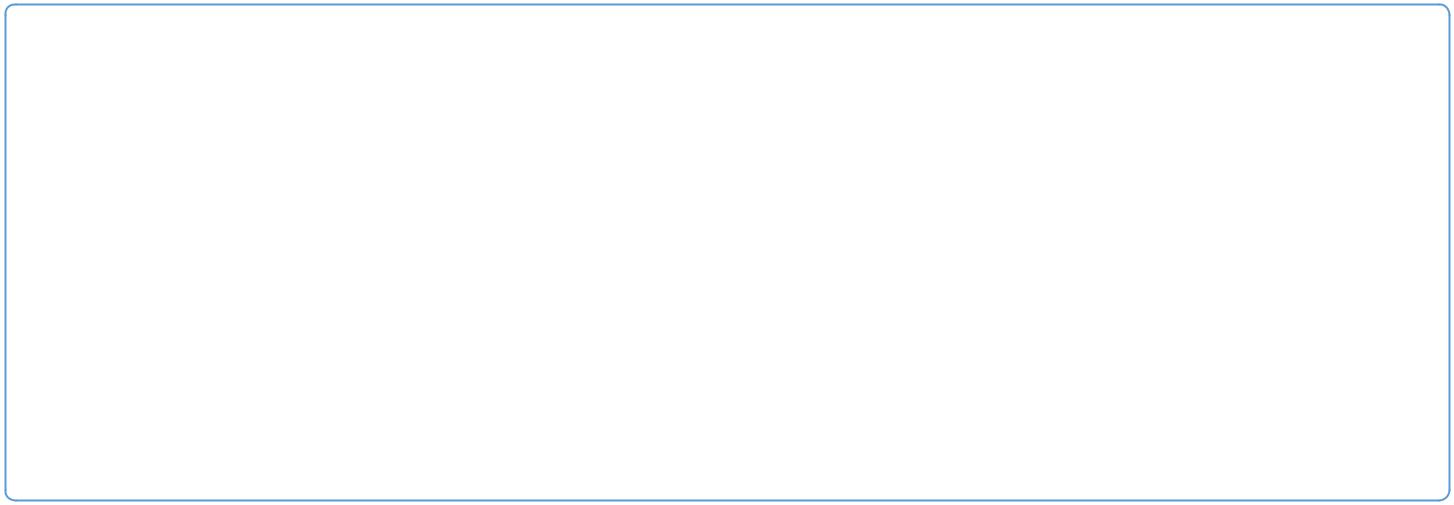 Жануарлар – табиғаттың тамаша жаратылысы. Олар туралы таңқаларлық деректерге көптеген мысал келтіруге болады. Мысалы, құмырсқалар өзінің салмағынан 60 есе ауыр жүкті көтере алады. Оларды палуан құмырсқалар деп атайды. Қолтырауындар тас жейді. Осының арқасында асқорыту жүйесін күшейтеді, суда тепе-теңдікті ұстайды. Ал пілдердің сурет сала алатынын білесің бе? Пілдер - дүниедегі ең ақылды жануарлар. Оның миының салмағы - 5кг. Көбелектер гүлдердің иісін ондаған шақырым қашықтықтан сезе алады. Олар иісті қанаттарының көмегімен сезеді. Ғалымдар тотықұстардың сөйлей алғанымен қоса, үлкен мен кіші, ұқсас және бөлек заттарды ажырата алатындығын дәлелдеген. Жануарлар дүниесінде мұндай қызықты мәліметтер өте көп.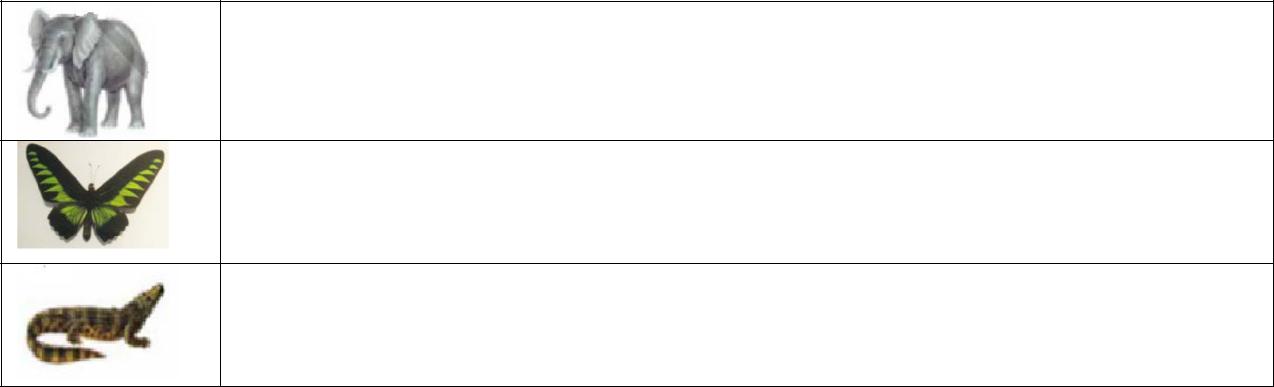 Мәтін бойынша маңызды ақпаратты анықтайтын 1сұрақ құрастыр._____________________________________________________________________2-тапсырмаКестеге сүйеніп, мәтіннің мазмұнын айт.4ЖОБА5«Тірі табиғат» ортақ тақырыбы бойынша жиынтық бағалаудың нәтижесіне қатысты ата-аналарға ақпарат ұсынуға арналған рубрикаБілім алушының аты-жөні _________________________________________________6«Жақсыдан үйрен, жаманнан жирен» ортақ тақырыбы бойынша жиынтық бағалауСөйлеу әрекетінің түрлеріОқылымЖазылымОқу мақсаты3.2.3.1Шығарманың тақырыбын анықтау және негізгі ойдыбілдіріп тұрған мәтін бөлігін/сөйлемді анықтау3.3.1.1 Мұғалім көмегімен оқылған шығарманы логикалықбөліктерге бөліп, әр бөлікке ат қойып жоспар құруБағалау критерийіБілім алушы• Мәтіннің тақырыбын және негізгі ойды анықтайды • Мәтінді бөліктерге бөліп, жоспар құрадыОйлау дағдыларының деңгейіҚолдануОрындау уақыты20 минут1-тапсырмаМәтінді түсініп оқы. Тапсырмаларды орында.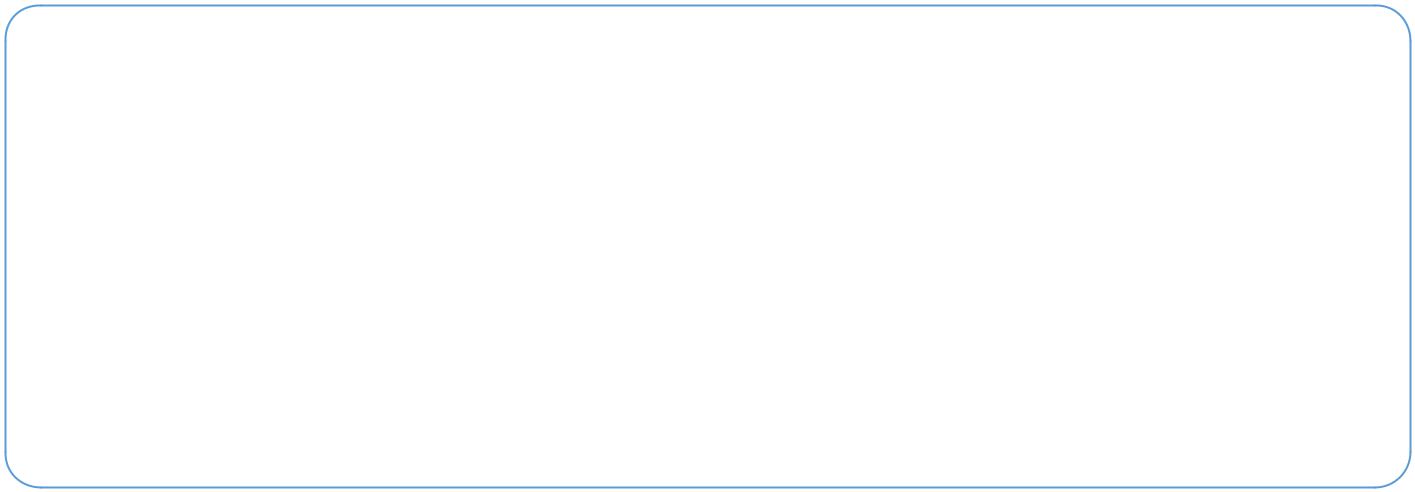 Биік таудың беткейінде үлкен емен ағашы өсіп тұратын.Бірде өтіп бара жатқан жел еменді құлатпақ болып, бар күшімен үрлей бастады. Ол қанша күшенсе де, емен былқ етпеді. Керісінше, жапырақтарын қимылдатып, желді мазақ қылғандай болды.Ызаланған жел найзағай мен жаңбырды көмекке шақырды. Аспанды қап-қара бұлт басып, күн күркіреді. Найзағай ойнап , жаңбыр жауды. Емен одан сайын құлпыра түсті. Еменді құлата алмайтынын түсінген жел оның сырын сұрады.Мен туған жерімде өсемін, тамырларыммен туған топырағыма мықтап бекінгенмін. Менің күшті болуымның сыры осында, - деді емен.(Л.М. Жариковтан аударылып, бейімделген)Мәтіннің кейіпкерлерін жаз. ____________________________________________Мәтінге ат қой.  ______________________________________________________Мәтіннің негізгі ойын білдіріп тұрған сөйлемдерді көшіріп жаз.2-тапсырмаСұрақтардың көмегімен мәтіннің негізгі бөліктерін тауып, қоршап сыз. Әр бөлікке ат қойып, жоспар құр.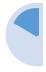 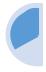 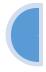 7ЖОБА8«Жақсыдан үйрен, жаманнан жирен» ортақ тақырыбы бойынша жиынтық бағалаудың нәтижесіне қатысты ата-аналарға ақпарат ұсынуға арналған рубрикаБілім алушының аты-жөні _________________________________91-ТОҚСАН БОЙЫНША ЖИЫНТЫҚ БАҒАЛАУДЫҢ СПЕЦИФИКАЦИЯСЫТоқсан бойынша жиынтық бағалаудың мақсатыТоқсан бойынша жиынтық бағалау білім беру мазмұнын жаңарту аясындағы оқу бағдарламасының мазмұнына сәйкес білім алушылардың оқу мақсаттарына жеткендігін тексеруге және тоқсан барысында меңгерген білім, білік және дағдыларын анықтауға бағытталған.Спецификация 3-сыныпта «Әдебиеттік оқу» пәні бойынша тоқсандық жиынтық бағалаудың мазмұны мен өткізу рәсімін сипаттайды.Тоқсан бойынша жиынтық бағалаудың мазмұнын анықтайтын құжаттар«Әдебиеттік оқу» оқу бағдарламасы (орта білім беру мазмұнын жаңарту аясында), бастауыш білім беру (2-4 сыныптар).1-тоқсан бойынша жиынтық бағалауға шолу3.1 Ұзақтығы – 40 минутБалл саны – 16 баллТыңдалым мен айтылым бөлек тексеріледі.3.2 Жиынтық бағалаудың құрылымыТоқсан бойынша жиынтық бағалауда әртүрлі тапсырмалар: көп таңдауы бар, қысқа және толық жауапты қажет ететін тапсырмалар қолданылады.Көп таңдауы бар тапсырмаларда білім алушы ұсынылған жауап нұсқаларынан дұрысын таңдайды.Қысқа жауапты қажет ететін тапсырмаларда білім алушы сөздер немесе сөйлемдер түрінде жауап береді.Толық жауапты қажет ететін тапсырмалар мәтінді түсінуге, өз ойын ауызша және жазбаша түрде толық, жүйелі, түсінікті етіп жеткізуге бағытталған.Тапсырма бірнеше құрылымдық бөліктерден/сұрақтардан тұруы мүмкін.Берілген нұсқа қысқа және толық жауапты қажет ететін 4 тапсырмадан тұрады. Бірінші тапсырма тыңдалым және айтылым дағдысын, екіншісі – оқылым, үшінші және төртінші тапсырмалар жазылым дағдысын тексеруге бағытталған.10ЖОБА11Тапсырмалар үлгісі және балл қою кестесі«Әдебиеттік оқу» пәнінен1-тоқсанға арналған жиынтық бағалаудың тапсырмаларыТыңдалым және айтылымБерілген үзіндіні мұқият тыңда. Әрі қарай не болады деп ойлайсың? Табиғат ананың керемет күйге түсуінің себебі неде болуы мүмкін? Көркем сөздерді қолданып, мәтінді әрі қарай жалғастырып айт.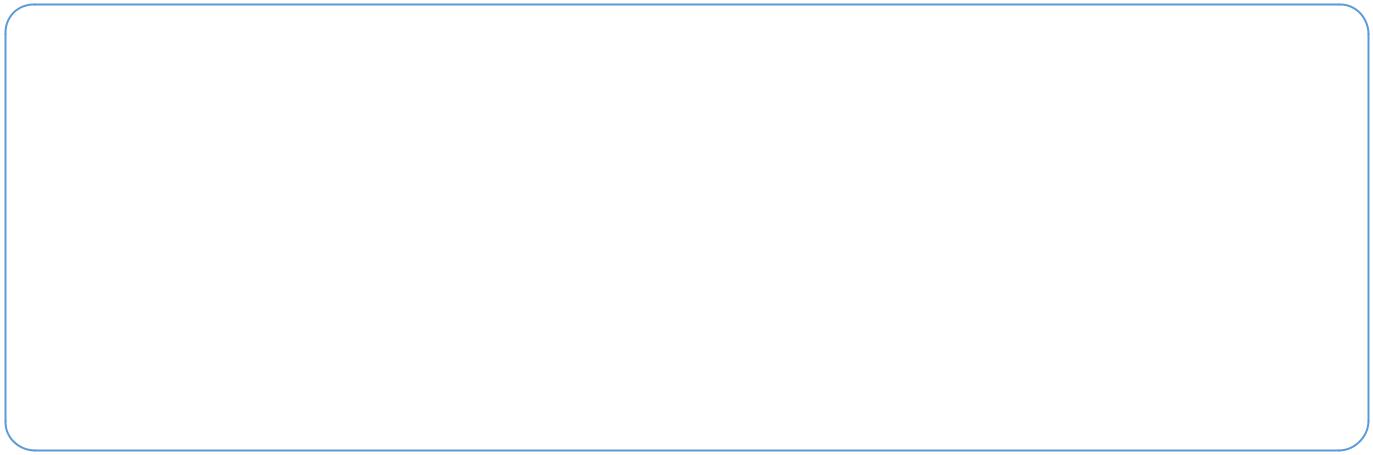 Табиғат ананың Жер, Су, Ағаш, Ауа деген ұлдары болыпты. Бір күні Табиғат-ана ұлдарын шақырып алып:-Адамдарға адал қызмет еткен балама үлкен сый тартамын,- деп уәде береді. Ұлдары адамдарға жақсылық жасауға қуана келіседі . Олар жан-жаққа кетіп, адамдарға көп игілікті іс жасайды. Күндердің күнінде еліне қайтып оралған ұлдарыаналарының бұрынғыдан да көріктене түскенін көріп:Апатай, сіз қандай керемет күйге түскенсіз, мұның сыры неде? – депсұрайды.Анасы балаларына қандай уәде берді? Жаз.  __________________________________Мәтіннің мазмұны бойынша 1 ашық сұрақ құрастыр. ___________________________[6]12ЖОБАБалл қою кестесіОқылымМәтінді түсініп оқы. Тапсырмаларды орында.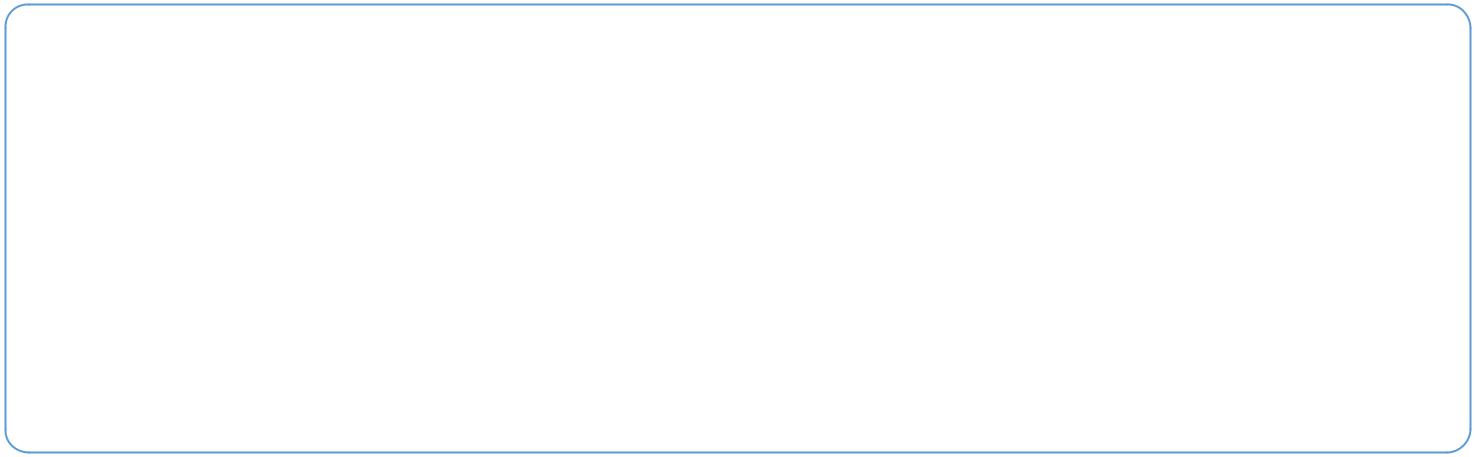 Арсылдаған ит ызалана тап-тап береді. Шарбақтың басында бір кішкентай мысық бүрісіп отыр. Иттен қорыққанынан арқасын күжірейтіп, ысылдаған дыбыс шығарады.Анадай жерде оқиғаның соңын күткен екі бала состиып қарап тұр. Оны терезеден көрген бір әйел сыртқа жүгіріп шықты.– Ұялмайсыңдар ма! – деген зілді дауыстан екі бала селк етіп, арттарына қарады. Әйел қолындағы таяғымен итті қуып жіберді.– Біз не істедік? –деп таңданды екі бала. – Біз жай ғана қарап тұрмыз ғой.– Міне, ең жаманы осы, – деді әйел зілденіп.(В.А. Осеевадан аударылып, бейімделген13ЖОБАБейтаныс әйел балаларға неліктен ашуланды? __________________________________Балалар неліктен қарап тұрды деп ойлайсың? __________________________________Кейіпкерлердің қайсысының іс-әрекетін дұрыс деп санайсың? Неліктен?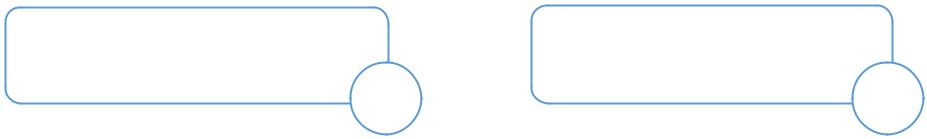 бейтаныс әйелдің	балалардың________________________________________________________________________Мәтін арқылы автордың не айтқысы келді деп ойлайсың? _______________________________________________________________________________________________Мәтінге ат қой. ___________________________________________________________[5]14ЖОБАБалл қою кестесі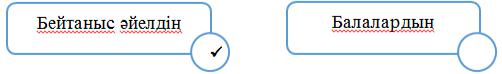 ЖазылымБерілген сұрақтардың көмегімен оқыған мәтінді 3 бөлікке бөл. Әр бөлікке ат қой.Әйелдің сөзінен кейін балалар не істейді деп ойлайсың? Балаларға қатыстысөйлем құрап жаз.____________________________________________________________________________________________________________________________________________________[2]15ЖОБАБалл қою кестесі5. Тоқсан бойынша жиынтық бағалауды өткізу ережелеріТоқсан бойынша жиынтық бағалау кезінде кабинетіңіздегі көмек ретінде қолдануға мүмкін болатын кез келген көрнекі құралдарды (диаграммалар, кестелер, постерлер, плакаттар немесе карталарды) жауып қойған дұрыс.Тоқсан бойынша жиынтық бағалау басталмас бұрын алғашқы бетінде жазылған нұсқау оқылып, білім алушыларға жұмыстың орындалу ұзақтығы хабарланады. Білім алушыларға жұмыс барысында бір-бірімен сөйлесулеріне болмайтындығы ескертіледі. Нұсқаулықпен таныстырып болғаннан кейін білім алушыларға тоқсан бойынша жиынтық бағалау басталғанға дейін түсінбеген сұрақтарын қоюға болатындығы туралы айтылады.Білім алушылардың жұмысты өздігінен орындап жатқандығына, жұмысты орындау барысында көмек беретін қосымша ресурстарды, мысалы: сөздіктер немесе калькуляторлар (спецификацияда рұқсат берілген жағдайлардан басқа уақытта) пайдалануларына мүмкіндіктерінің жоқ екендігіне көз жеткізіледі. Олардың жұмыс уақытында бір-біріне көмектесулеріне, көшіріп алуларына және сөйлесулеріне болмайтындығы ескертіледі.Білім алушыларға дұрыс емес жауапты өшіргішпен өшірудің орнына, қарындашпен сызып қою ұсынылады.Жұмыс барысында нұсқаулыққа немесе жұмыстың ұзақтығына қатысты білім алушылар тарапынан қойылған сұрақтарға жауап беруге болады. Жекелеген білім алушыларға көмек беруге негізделген кез келген ақпаратты оқуға, айтуға, өзгертіп айтуға немесе көрсетуге тыйым салынады.Тоқсандық жиынтық бағалаудың аяқталуына 5 минут уақыт қалғандығын үнемі хабарлап отыру қажет.Тоқсандық жиынтық бағалау аяқталғаннан кейін білім алушылардан жұмыстарын тоқтатып, қалам/қарындаштарын партаның үстіне қоюларын өтіну керек.6. Модерация және балл қоюБарлық мұғалімдер балл қою кестесінің бірдей нұсқасын қолданады. Модерация үдерісінде бірыңғай балл қою кестесінен ауытқушылықты болдырмау үшін жұмыс үлгілерін балл қою кестесіне сәйкес тексеру қажет.16ЖОБА2-ТОҚСАН БОЙЫНША ЖИЫНТЫҚ БАҒАЛАУҒА АРНАЛҒАН ТАПСЫРМАЛАР «Уақыт» ортақ тақырыбы бойынша жиынтық бағалауСөйлеу әрекетінің	Тыңдалым және айтылымтүрлеріОқу мақсаты	3.1.3.1 Шығармадағы кейіпкерлердің мінез-құлқы мен іс-әрекетіне, ондағы оқиғаларға сүйеніп, сюжеттің дамуынболжау3.1.1.1 Шығарманың маңызды тұстарын анықтау үшін ашықсұрақтар қою және жауап беруБағалау критерийі	Білім алушы•	Шығарманың мазмұнына сүйеніп, оқиғаның дамуынболжайды•	Шығарманың мазмұны бойынша сұрақтар қойып, жауапбередіОйлау дағдыларының	Қолданудеңгейі	Жоғары деңгей дағдыларыОрындау уақыты	20 минут1-тапсырмаМәтінді мұқият тыңда. Сұрақтарға жауап бер.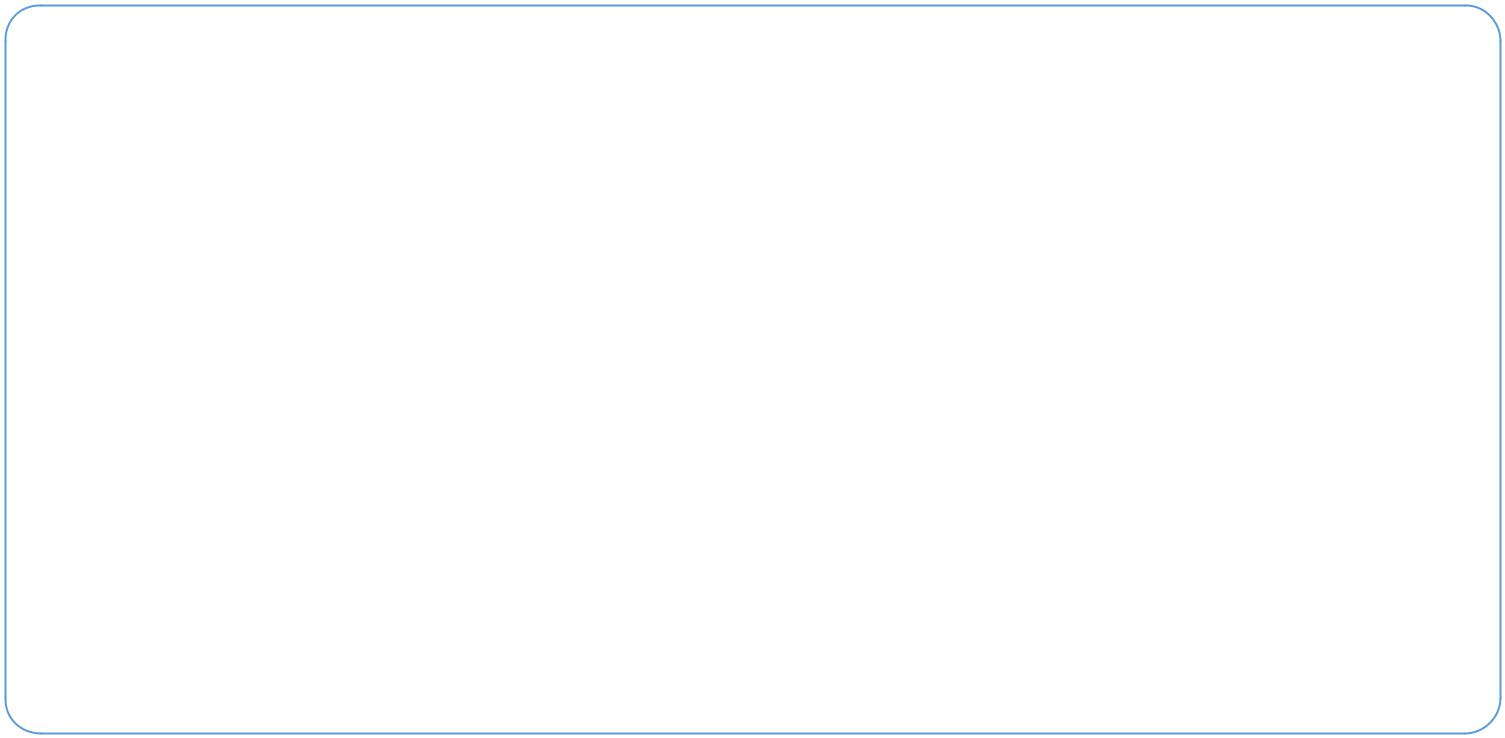 Екі бала көше бойындағы бағанада ілініп тұрған сағаттың қасында әңгімелесіп тұр.– Жақшалы өрнек болғандықтан есепті шығара алмадым, - деді Нұрлан.– Ал мен көп таңбалы сандарды дұрыс есептей алмадым,- деді Ораз.– Ендеше екеулеп шығарып тастайық. Әлі уақытымыз бар ғой, - деді Нұрлан. Бұл кезде бағана басындағы сағат бір жарымды көрсетіп тұрған.– Әлі жарты сағат уақыт бар екен. Бұл уақытта ұшқыш жолаушыларды бір қаладан екіінші қалаға жеткізе алады, - деді Ораз келіскенін білдіріп.– Ал менің капитан ағам жиырма минутта апатты кемедегі жолаушыларды қайыққа отырғызып үлгерген.– Жиырма минут дейсің бе? Кейде он минуттың өзінде біраз шаруа тындыруға болады. Тек әр минутты ескеру керек, - деді Ораз маңғазданып.Осылайша балалар біраз қызықты оқиғаларды еске түсірді. Бір кезде Ораздың көзі сағатқа түсіп кетті. Тұп- тура екі болыпты.– Жүгірейік!- деді Ораз. – Біз сабаққа кешіктік!– Ал есеп ше? - деді Нұрлан сасқалақтап.(В.А. Осеевадан аударылып, бейімделген)Балалардың сабаққа кешігуіне не себеп болды?Ораз уақыт туралы қандай ой айтты?Балалар өз уақытын бағалай алды ма? Уақытты бағалау дегенді қалай түсінесің?2-тапсырмаМәтіндегі оқиға қалай аяқталады деп ойлайсың? Балалардың әрекетін әрі қарай болжа.Мәтінді «уақытты бағалау керек» деген тұжырыммен сәйкестендіріп, жалғастырып айт.17ЖОБА18«Уақыт» ортақ тақырыбы бойынша жиынтық бағалаудың нәтижесіне қатысты ата-аналарға ақпарат ұсынуға арналған рубрика Білім алушының аты-жөні _________________________________________________19«Ғимараттар» ортақ тақырыбы бойынша жиынтық бағалауСөйлеу әрекетінің	Оқылымтүрлері	ЖазылымОқу мақсаты	3.2.1.2 Шығарманы іштей саналы түрде түсініп, көзжүгіртіп/ шолып/ түртіп алып/ қажеттіақпаратты тауып/ белгі қойып/сынтұрғысынан бағалап оқу3.2.3.1 Шығарманың тақырыбын анықтау және негізгі ойдыбілдіріп тұрған мәтін бөлігін/сөйлемді табу3.3.2.1 Шығарма кейіпкеріне хат/ ертегі (кейіпкер қосу,соңын өзгерту...)/ өлең (төрт жолды)/ әңгіме(оқығаны, көргені бойынша) жазуБағалау критерийі	Білім алушы•	Мәтіннен қажетті ақпаратты тауып, белгілейді•	Мәтіннің тақырыбын анықтайды•	Мәтіннің негізінде шығармашылық жұмыс жасайдыОйлау дағдыларының	Қолданудеңгейі	Жоғары деңгей дағдыларыОрындау уақыты	20 минут1-тапсырмаМәтінді түсініп оқы. Тапсырмаларды орында.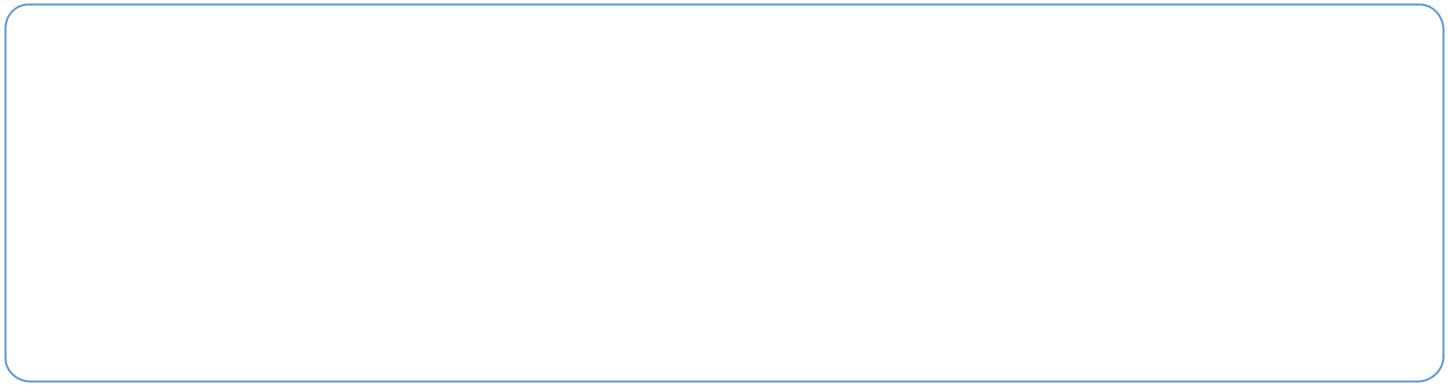 Астана қаласы жылдан-жылға көркейіп келеді . Оның жаңадан салынған ғимараттары мен әдемі алаңдары көз тартады. Қалада биіктігі 100 метрден асатын ғимараттар көп. Мысалы, «Қазақстан Темір Жолы» ұлттық компаниясының бас ғимараты заманауи үлгіде жасалған зәулім мекеме. Биіктігі – 175 метр. «Меруертті мекен» - әртүрлі биіктіктегі көп қабатты тұрғын үй кешені. Арасындағы ең биігі 210 метрге жуықтайды. Ғимараттың соңғы қабатының аумағы бірінші қабаттан 15 метрге артықтығымен ерекшеленеді.Қазір мұндай ғимараттар Астананың мақтанышына айналған.Сәйкестендір.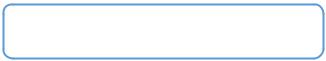 «Меруертті мекен»мекеме ғимараты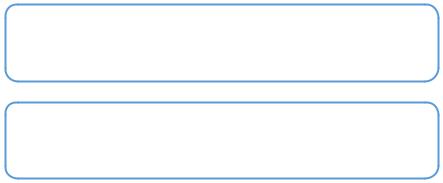 ойын-сауық орталығы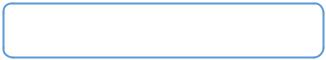 «Қазақстан Темір Жолы»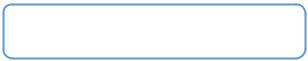 тұрғын үй кешеніТұрғын үй кешенінің қандай ерекшелігі бар? Мәтіннен тауып, қоршап сыз.Мәтінге ат қой __________________________________________________2-тапсырмаБерілген тірек сөздерді пайдаланып, Астана қаласы туралы әңгіме немесе өлең құрастырып жаз.Тірек сөздер: елорда, сәулетті, зәулім үйлер, жас қала, бас қала, Есіл өзені, көрікті, көз тоймайды, ғимараттар, елімнің жүрегі.20ЖОБА21«Ғимараттар» ортақ тақырыбы бойынша жиынтық бағалаудың нәтижесіне қатысты ата-аналарға ақпарат ұсынуға арналған рубрикаБілім алушының аты-жөні _________________________________222-ТОҚСАН БОЙЫНША ЖИЫНТЫҚ БАҒАЛАУДЫҢ СПЕЦИФИКАЦИЯСЫТоқсан бойынша жиынтық бағалаудың мақсатыТоқсан бойынша жиынтық бағалау білім беру мазмұнын жаңарту аясындағы оқу бағдарламасының мазмұнына сәйкес білім алушылардың оқу мақсаттарына жеткендігін тексеруге және тоқсан барысында меңгерген білім, білік және дағдыларын анықтауға бағытталған.Спецификация 3-сыныпта «Әдебиеттік оқу» пәні бойынша тоқсандық жиынтық бағалаудың мазмұны мен өткізу рәсімін сипаттайды.Тоқсан бойынша жиынтық бағалаудың мазмұнын анықтайтын құжаттар«Әдебиеттік оқу» оқу бағдарламасы (орта білім беру мазмұнын жаңарту аясында), Бастауыш білім беру (2-4 сыныптар).2-тоқсан бойынша жиынтық бағалауға шолу3.1 Ұзақтығы – 40 минутБалл саны – 16 баллТыңдалым мен айтылым бөлек тексеріледі.1.2	Жиынтық бағалаудың құрылымыТоқсан бойынша жиынтық бағалауда әртүрлі тапсырмалар: көп таңдауы бар, қысқа және толық жауапты қажет ететін тапсырмалар қолданылады.Көп таңдауы бар тапсырмаларда білім алушы ұсынылған жауап нұсқаларынан дұрысын таңдайды.Қысқа жауапты қажет ететін тапсырмаларда білім алушы сөздер немесе сөйлемдер түрінде жауап береді.Толық жауапты қажет ететін тапсырмалар мәтінді түсінуге, өз ойын ауызша және жазбаша түрде толық, жүйелі, түсінікті етіп жеткізуге бағытталған.Тапсырма бірнеше құрылымдық бөліктерден/сұрақтардан тұруы мүмкін.Берілген нұсқа қысқа және толық жауапты қажет ететін 3 тапсырмадан тұрады. Бірінші тапсырма тыңдалым және айтылым дағдысын, екіншісі – оқылым, үшінші тапсырма жазылым дағдысын тексеруге бағытталған.23ЖОБА24Тапсырмалар үлгісі және балл қою кестесі«Әдебиеттік оқу» пәнінен2-тоқсанға арналған жиынтық бағалаудың тапсырмаларыТыңдалым және айтылымТапсырмаМәтінді мұқият тыңда. Сұрақтарға жауап бер.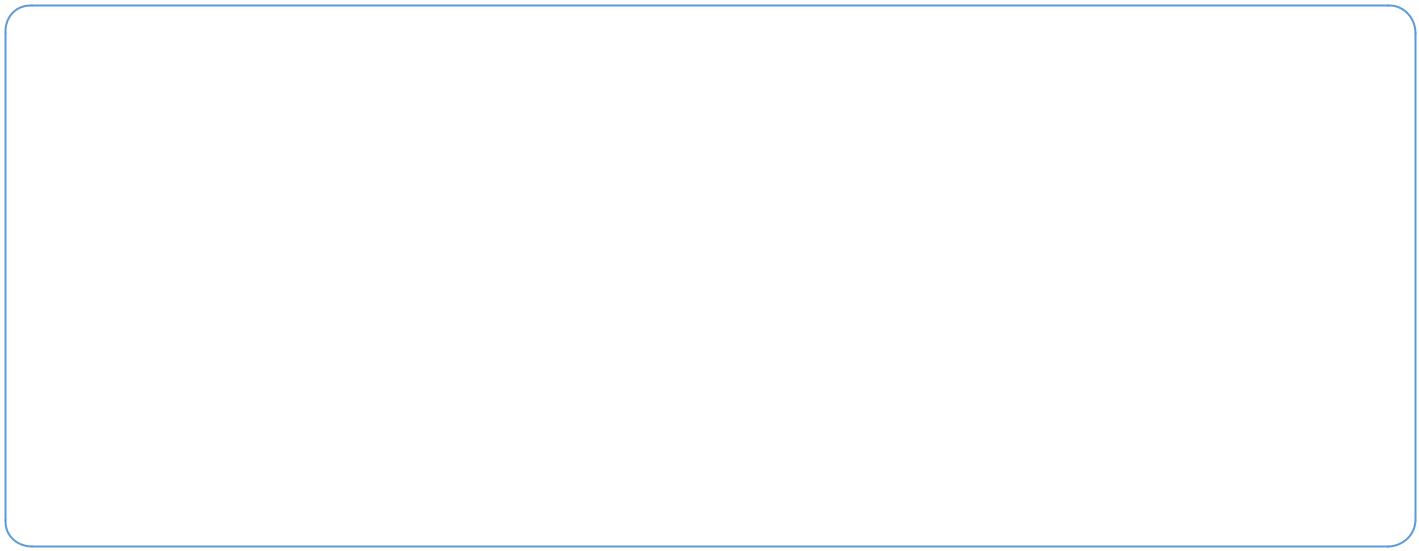 Бірде Болаттың үйіне ағасының жолдасы келді. Ол бас киімін үстелдің үстіне қойып жатып:– Бүгін бір күнімді босқа жоғалттым, - деді. Болат оның сөзіне таңданып қалды. Қонақ кеткен соң ол ағасынан:– Күнді қалай жоғалтуға болады? Барлық күндер бірдей емес пе?- деп сұрады.– Уақыты жағынан барлық күндер бірдей, ал жұмысына қарай әртүрлі болады, – деді ағасы. – Адамның ешқандай пайдалы іс жасамаған және кешегі білгенінен басқа ешқандай жаңа нәрсе үйренбеген күні «жоғалған күн» болып саналады.Содан бері Болат ұйықтар алдында ағасына күні бойы істеген әрекеттерін айтып беретін болды. Сондай-ақ, ол күн сайын:– Менің күнім жоғалған жоқ па? - деп сұрауды әдетке айналдырды.(В.А. Осеевадан аударылып, бейімделген)Болат қандай сөзді естіп, таң қалды?Ағасы «жоғалған күн» дегенді қалай түсіндірді?Болат нені әдетке айналдырды?Болат күн сайын өзіне қандай сұрақ қоятын? Осы сұрақты өзіңе қой және жауап бер.[6]25ЖОБАБалл қою кестесіОқылымМәтінді түсініп оқы. Мәтін бойынша кестені толтыр.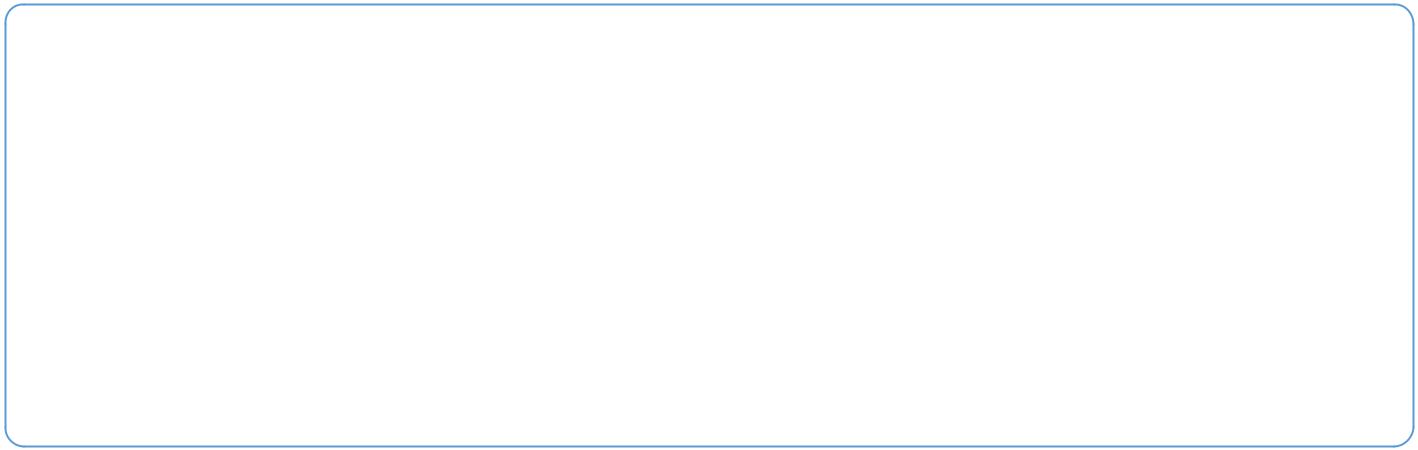 Көне ОтырарОтырар – Арыс өзенінің оң жақ жиегінде орналасқан көне қала. Көне Отырар арқылы көшпенді қазақтар саудамен шұғылданып, отырықшылықпен танысып, басқа халықтармен қатынаса бастады. Отырар тұрғындары күріш, тары, бидай, мақта, жүзім өсірумен шұғылданды. Қалада жақсы су жүйесі болған.Отырар қаласы сауда жолдарының ортасында тұрғандықтан оған басқалардың назары көп түскен. Отырарды Қайырхан басқарған әскерлер алты ай бойы моңғолдардан қорғаған. Басып алғаннан кейін жаулар қаланы түгел өртеп жіберген.Қазір Отырар қаласының орны ғана бар.Отырар қаласына басқалардың назары неліктен көп түсетін?_____________________________________________________________________Мәтіннің мазмұны бойынша 1 сұрақ құрастырып жаз._____________________________________________________________________[5]26ЖОБАБалл қою кестесіЖазылымҚұрылымы қате берілген мәтіннің негізгі бөліктерін (басы, ортасы, соңы) анықтап, 1,2, 3 сандарымен белгіле. Мәтінді ретке келтіріп жаз. Мәтіннің әр бөлігіне ат қой.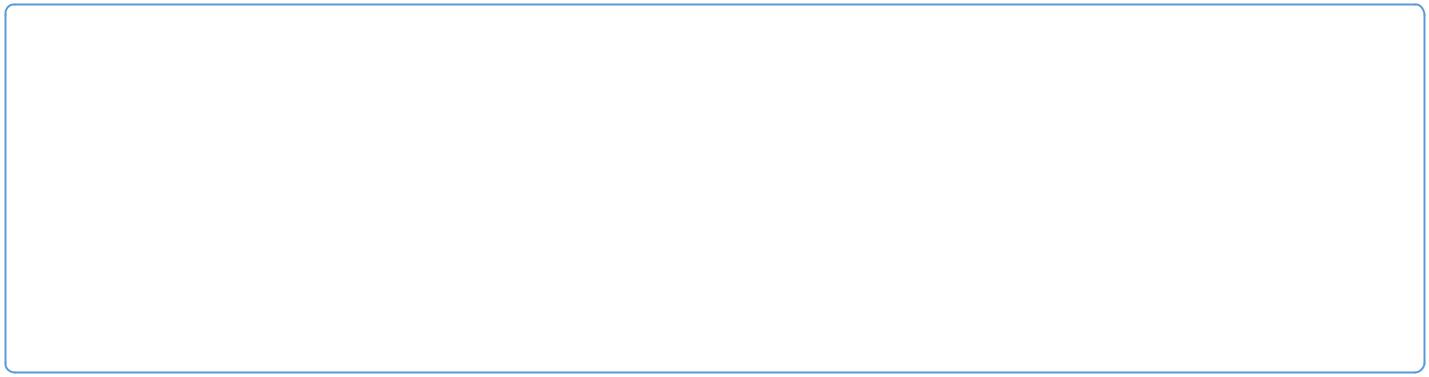 Әкесі Сәкенді осы үлкен пирамиданың қасына суретке түсірді. Ежелгі египеттіктер пирамидаларды үлкен-үлкен тастардан салған екен. Оның ішіне өздерінің басшыларын жерлеген. Оларды «перғауындар» деп атайды. Ең үлкен пирамида Хеопс перғауынға арнап салынған. Оның биіктігі қазіргі заманғы қырық қабатты үйден де биік!Өткен күзде Сәкен ата-анасымен бірге Египетке демалуға барды. Ол алып пирамидаларды көріп, қатты таңғалды._________________________________________________________________________________[5]27ЖОБАБалл қою кестесі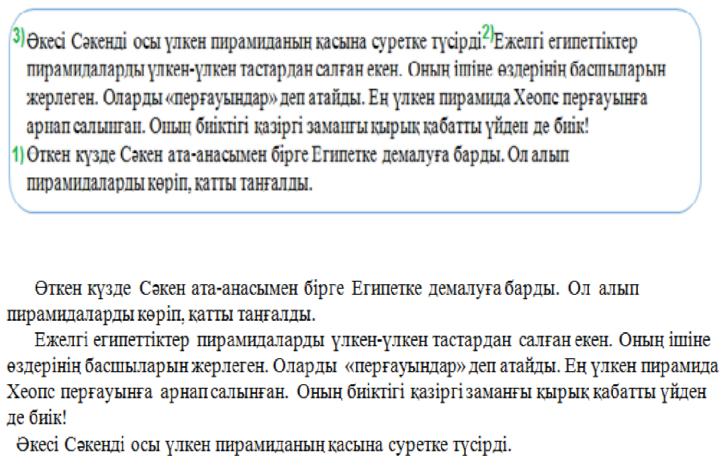 Тоқсан бойынша жиынтық бағалауды өткізу ережелеріТоқсан бойынша жиынтық бағалау кезінде кабинетіңіздегі көмек ретінде қолдануға мүмкін болатын кез келген көрнекі құралдарды (диаграммалар, кестелер, постерлер, плакаттар немесе карталарды) жауып қойған дұрыс.Тоқсан бойынша жиынтық бағалау басталмас бұрын алғашқы бетінде жазылған нұсқау оқылып, білім алушыларға жұмыстың орындалу ұзақтығы хабарланады. Білім алушыларға жұмыс барысында бір-бірімен сөйлесулеріне болмайтындығы ескертіледі. Нұсқаулықпен таныстырып болғаннан кейін білім алушыларға тоқсан бойынша жиынтық бағалау басталғанға дейін түсінбеген сұрақтарын қоюға болатындығы туралы айтылады.Білім алушылардың жұмысты өздігінен орындап жатқандығына, жұмысты орындау барысында көмек беретін қосымша ресурстарды, мысалы: сөздіктер немесе калькуляторлар (спецификацияда рұқсат берілген жағдайлардан басқа уақытта) пайдалануларына мүмкіндіктерінің жоқ екендігіне көз жеткізіледі. Олардың жұмыс уақытында бір-біріне көмектесулеріне, көшіріп алуларына және сөйлесулеріне болмайтындығы ескертіледі.Білім алушыларға дұрыс емес жауапты өшіргішпен өшірудің орнына, қарындашпен сызып қою ұсынылады.Жұмыс барысында нұсқаулыққа немесе жұмыстың ұзақтығына қатысты білім алушылар тарапынан қойылған сұрақтарға жауап беруге болады. Жекелеген білім алушыларға көмек беруге негізделген кез келген ақпаратты оқуға, айтуға, өзгертіп айтуға немесе көрсетуге тыйым салынады.Тоқсандық жиынтық бағалаудың аяқталуына 5 минут уақыт қалғандығын үнемі хабарлап отыру қажет.Тоқсандық жиынтық бағалау аяқталғаннан кейін білім алушылардан жұмыстарын тоқтатып, қалам/қарындаштарын партаның үстіне қоюларын өтіну керек.Модерация және балл қоюБарлық мұғалімдер балл қою кестесінің бірдей нұсқасын қолданады. Модерация үдерісінде бірыңғай балл қою кестесінен ауытқушылықты болдырмау үшін жұмыс үлгілерін балл қою кестесіне сәйкес тексеру қажет.28ЖОБА3-ТОҚСАН БОЙЫНША ЖИЫНТЫҚ БАҒАЛАУҒА АРНАЛҒАН ТАПСЫРМАЛАР «Өнер» ортақ тақырыбы бойынша жиынтық бағалауСөйлеу әрекетінің	Тыңдалым және айтылымтүрлері	ЖазылымОқу мақсаты	3.1.2.1 Шығарманың мазмұнын бірлесе құрастырғанжоспар бойынша немесе өз сөзіментолық/таңдауына қарай мазмұндау/ сахналау3.1.5.1 Өз ойы мен сезімін көркем-бейнелі сөздердіқолдана отырып жеткізуБағалау критерийі	Білім алушы•	Мәтінге жоспар құрады•	Мәтіннің мазмұнын жоспар бойынша айтады•	Сөйлеу барысында көркем сөздерді қолданадыОйлау дағдыларының	ҚолданудеңгейіОрындау уақыты	20 минут1-тапсырмаМәтінді мұқият тыңда. Тапсырмаларды орында.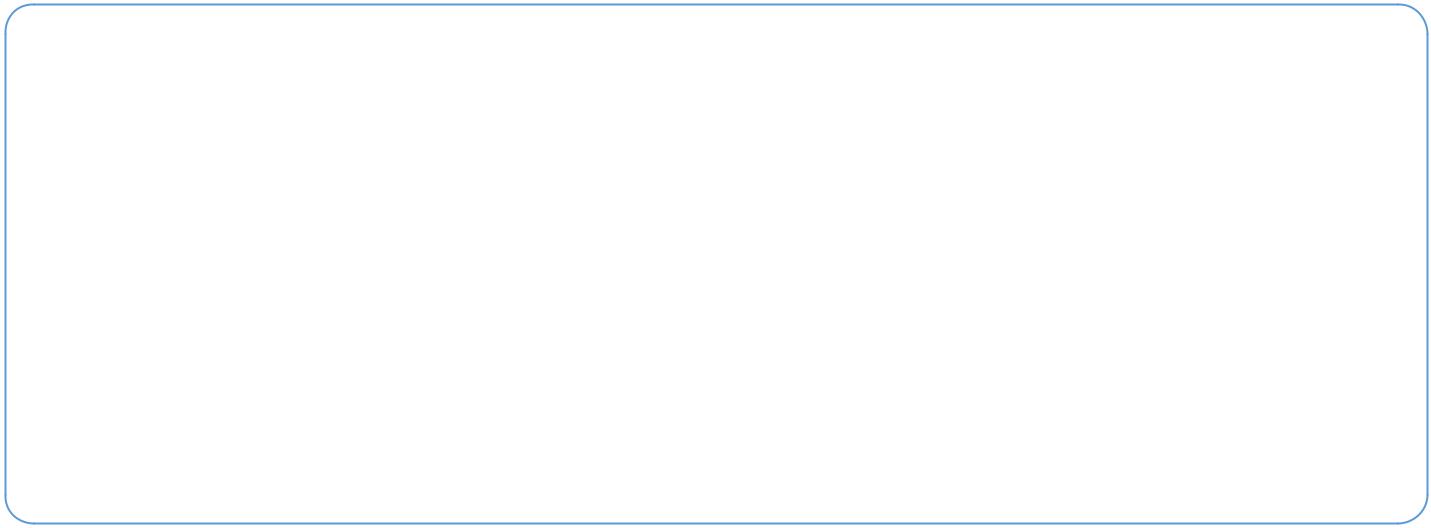 Қоңырау соғылды. Шымылдық ашылды. Сахнаға әнші Әміре шықты. Басында оюлы тақия, үстінде жеңіл шапан, қолында домбыра. Өзге шығушылардан оның киімі де, түрі де, жүріс-тұрысы да өзгеше еді. Ол әуелі халыққа ізет көрсетіп, басын иді. Шеті түпсіз көрінген кең залға қарады. Домбырасын күйлеп алды да, «Қанапия» әнін айтты.Зал тым-тырыс болды. Әміре кісіге емес, әнге айналды. Ән салса ол өзін-өзі ұмытады, әннің әуеніне беріледі. Оның ерекше күшті, ашық даусы Еуропа тыңдаушыларын қатты таңдандырды. Әннің аяғын созып барып, домбыраны желпіндіре бітіргенде, тілдің керектігі болмады. Ән аяқталғанда, сүйсініп отырғандар қайран қалысты. Ән тым тез біткендей.Ұйып тыңдаған халық әнші орнынан тұрып, бас игенде ғана ду қол шапалақтады. Залдан «бис…бис…» деген дауыстар жамырай естіліп жатты.Мәтін кім туралы? _______________________________________________Сұрақтардың көмегімен мәтінге жоспар құр. Кестеге жаз.2-тапсырмаКөркем сөздерді қолданып , жоспар бойынша мәтіннің мазмұнын айт.29ЖОБА30«Өнер» ортақ тақырыбы бойынша жиынтық бағалаудың нәтижесіне қатысты ата-аналарға ақпарат ұсынуға арналған рубрикаБілім алушының аты-жөні___________________________________________________________31«Атақты тұлғалар» ортақ тақырыбы бойынша жиынтық бағалау1-тапсырмаМәтінді түсініп оқы. Тапсырмаларды орында.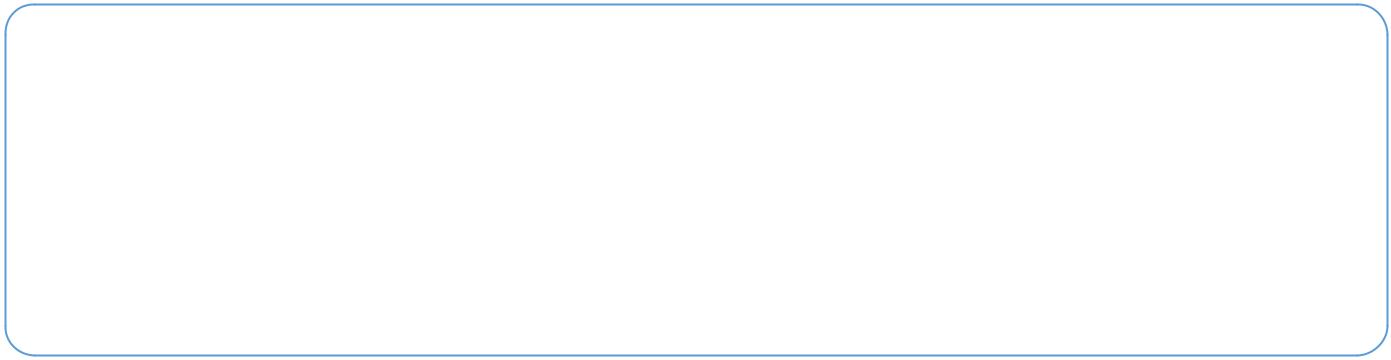 Кедей шаруа жанұясында туған Құрманғазы жасынан домбыраға әуес болады. Ол Ұзақ күйшіден тәлім алады. Құрманғазы орындаушылық шеберлігін шыңдайды. Есейе келе Құрманғазының есімі бүкіл қазақ даласына атақты күйші ретінде тарайды.МәтінніңҚұрманғазыныңкейіпкерібүкілтуралыөміріне білесіңәділетсіздікке?Олімқарсы? күреспен өтеді. Ол сан рет түрмеге де отырады. Құрманғазы алғашқы күйін Исатай мен Махамбеттің қазақхандары•Олнакімненқарсытәлімкөтерілісінеалған?Белгілеарнайды(. )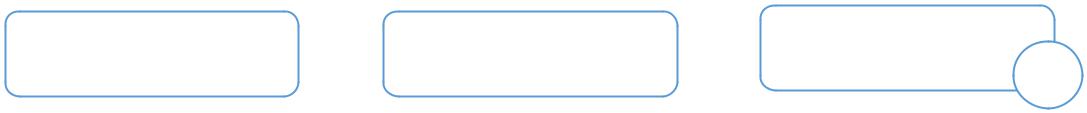 Махамбеттен    Ұзақ күйшіден     Исатайдан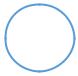 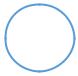 Мәтіннің мазмұны бойынша 1 сұрақ құрастырып жаз.__________________________________________________________________Мәтіннің кейіпкеріне мінездеме бер.________________________________________________________________32ЖОБА2-тапсырмаОқыған/көрген/естігендеріңнің негізінде суреттегі атақты тұлғалардың біреуі туралы жаз.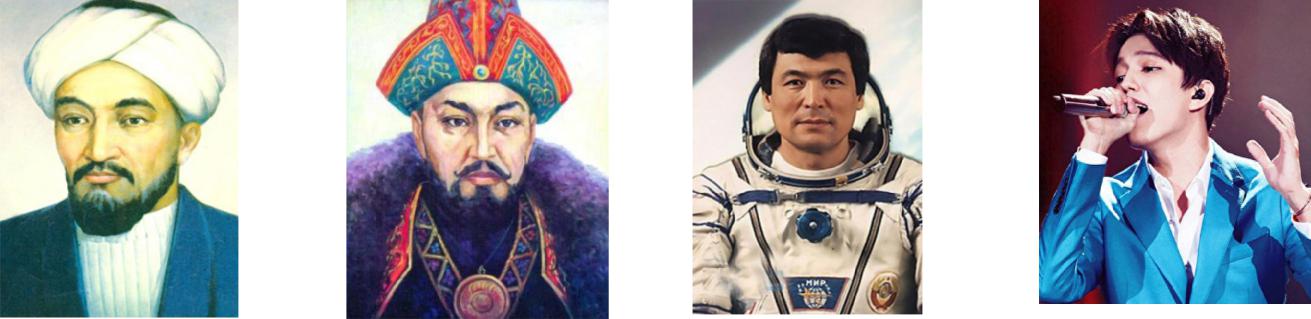 33ЖОБА«Атақты тұлғалар» ортақ тақырыбы бойынша жиынтық бағалаудың нәтижесіне қатысты ата-аналарға ақпарат ұсынуға арналған рубрикаБілім алушының аты-жөні___________________________________________________________34ЖОБА3-ТОҚСАН БОЙЫНША ЖИЫНТЫҚ БАҒАЛАУДЫҢ СПЕЦИФИКАЦИЯСЫТоқсан бойынша жиынтық бағалаудың мақсатыТоқсан бойынша жиынтық бағалау білім беру мазмұнын жаңарту аясындағы оқу бағдарламасының мазмұнына сәйкес білім алушылардың оқу мақсаттарына жеткендігін тексеруге және тоқсан барысында меңгерген білім, білік және дағдыларын анықтауға бағытталған.Спецификация 3-сыныпта «Әдебиеттік оқу» пәні бойынша тоқсандық жиынтық бағалаудың мазмұны мен өткізу рәсімін сипаттайды.Тоқсан бойынша жиынтық бағалаудың мазмұнын анықтайтын құжаттар«Әдебиеттік оқу» оқу бағдарламасы (орта білім беру мазмұнын жаңарту аясында), Бастауыш білім беру (2-4 сыныптар).3-тоқсан бойынша жиынтық бағалауға шолу3.1 Ұзақтығы – 40 минутБалл саны – 16 баллТыңдалым мен айтылым бөлек тексеріледі.3.2 Жиынтық бағалаудың құрылымыТоқсан бойынша жиынтық бағалауда әртүрлі тапсырмалар: көп таңдауы бар, қысқа және толық жауапты қажет ететін тапсырмалар қолданылады.Көп таңдауы бар тапсырмаларда білім алушы ұсынылған жауап нұсқаларынан дұрысын таңдайды.Қысқа жауапты қажет ететін тапсырмаларда білім алушы сөздер немесе сөйлемдер түрінде жауап береді.Толық жауапты қажет ететін тапсырмалар мәтінді түсінуге, өз ойын ауызша және жазбаша түрде толық, жүйелі, түсінікті етіп жеткізуге бағытталған. Тапсырма бірнеше құрылымдық бөліктерден/сұрақтардан тұруы мүмкін.Берілген нұсқа қысқа және толық жауапты қажет ететін 3 тапсырмадан тұрады. Бірінші тапсырма тыңдалым және айтылым дағдысын, екіншісі – оқылым, үшінші тапсырма жазылым дағдысын тексеруге бағытталған.35ЖОБА36ЖОБАТапсырма үлгілері және балл қою кестесі«Әдебиеттік оқу» пәнінен 3-тоқсанға арналған жиынтық бағалаудың тапсырмаларыТыңдалым және айтылымМәтінді мұқият тыңда.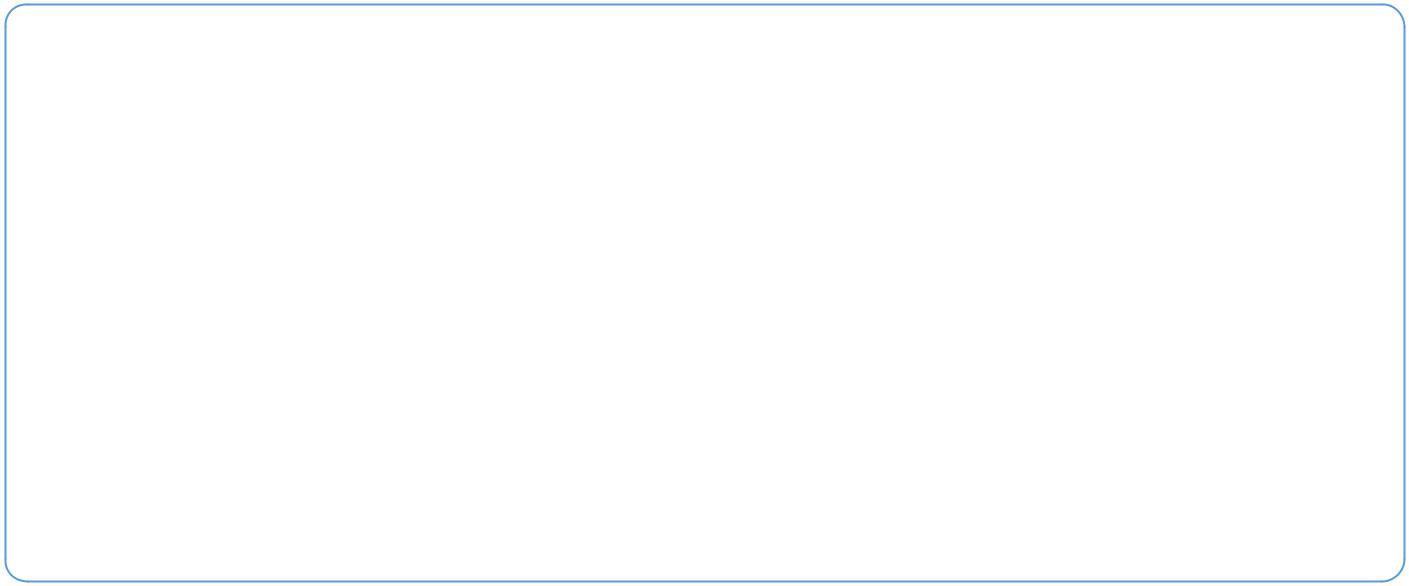 Әке-шешеден ерте айырылған Әбілхан тіршіліктің тауқыметін көп тартты. Қой соңында күндер өтті. Жұрттың баласы хат танып, сабақ оқығанда, мұның қолынан бар келгені – күйемен тас бетіне немесе сұқ саусағымен құмға сурет салу болды. Болмаса қашау, пышағын ала жүріп, тас пен ағаштан мүсін жасау.Әбілханның ағаштан жасаған мүсіндерін көрген Түргенбай дейтін қарт ұста:– Мынауың біз білмеген өнер екен. Сурет салуға талабың бар екен. Оқуың керек шығар, балам, - деді.Жетім бала өзі машықтанып жүрген ісіне тұңғыш рет қолдау естіді. Бір сыныптық білімі жоқ суретшінің өмір жолы осылай басталды. Талай-талай кедергілерге жолықты. Тек атақты суретші Н. Г. Хлудов өнер үйренуге талпынған бірінші қазақ жігітін қуана қарсы алды. Бос уақытында көркем сурет өнерінің әліппесін үйретті.Мәтін кім туралы? __________________________________________________Ол бала күнінде немен айналысатын? Екі дұрыс ақпаратты белгіле ().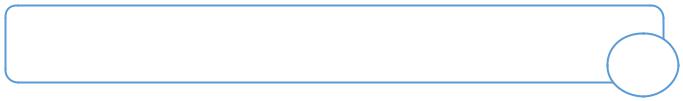 Тас пен құмға сурет алумен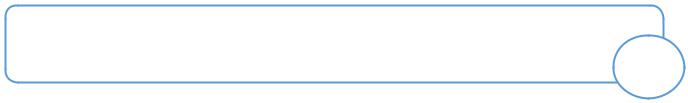 Домбыра тартып, ән салумен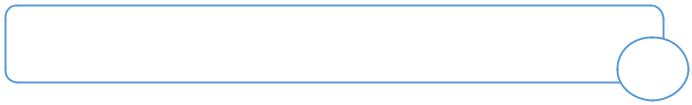 Тас пен ағаштан мүсін жасауменОған өнер әліппесін үйреткен кім? Белгіле ().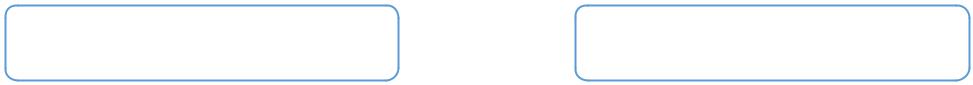 Түргенбай ұста           Суретші Н.Г. Хлудов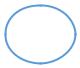 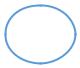 Берілген жоспарға сүйеніп, мәтіннің мазмұнын айт.Жоспар:Әбілханның ермегіҰстаның қолдауыӨнер жолының әліппесі[6]37ЖОБАБалл қою кестесіОқылымМәтінді түсініп оқы. Мәтінге сүйеніп, кестені толтыр.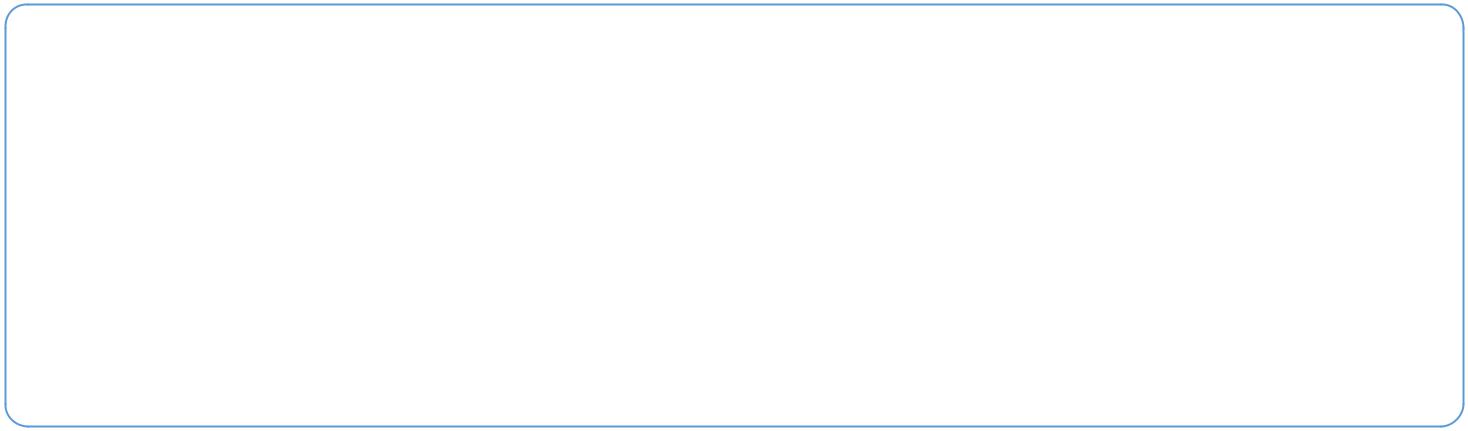 Қаныштың шын есімі – Ғабдулғани. Анасы Әлима еркелетіп «Ғани, Ғаныш» деп атаған екен. Кейін облыстық орыс-қазақ мектебіне оқуға барғанда журналға есімі Қаныш болып жазылып кетіпті.Қаныштың туып-өскен жері Баянауыл тауының сыртқы бөктері – Ақкелін. Қаныш бала күнінде өте момын, тұйық болып өседі. Төрт-бес жасқа келгенде асық, топай ойындарымен құмарланады. Өзеннің жағасынан әдемі жылтыр тастарды көп жинайды.Қаныш ауыл мектебінде арабша хат танып, алғаш рет түркі әдебиетінің үлгілерімен танысады. Қаныш – қазақ халқының тұңғыш академигі, бар өмірін ел игілігі үшін жұмсаған кісі. Сондықтан оның жарқын бейнесі біз үшін аса қадірлі, аса қымбат.[5]38ЖОБАБалл қою кестесіЖазылымОқыған мәтіннің әр бөлігіне ат қойып, жоспар құр. Мәтінге сүйеніп, Қаныш Сәтпаев туралы 3-4 сөйлем жаз.Жоспар:1._____________________________________________________________________________________________________________________________________________[5]Балл қою кестесіЖОБАТоқсан бойынша жиынтық бағалауды өткізу ережелеріТоқсан бойынша жиынтық бағалау кезінде кабинетіңіздегі көмек ретінде қолдануға мүмкін болатын кез келген көрнекі құралдарды (диаграммалар, кестелер, постерлер, плакаттар немесе карталарды) жауып қойған дұрыс.Тоқсан бойынша жиынтық бағалау басталмас бұрын алғашқы бетінде жазылған нұсқау оқылып, білім алушыларға жұмыстың орындалу ұзақтығы хабарланады. Білім алушыларға жұмыс барысында бір-бірімен сөйлесулеріне болмайтындығы ескертіледі. Нұсқаулықпен таныстырып болғаннан кейін білім алушыларға тоқсан бойынша жиынтық бағалау басталғанға дейін түсінбеген сұрақтарын қоюға болатындығы туралы айтылады.Білім алушылардың жұмысты өздігінен орындап жатқандығына, жұмысты орындау барысында көмек беретін қосымша ресурстарды, мысалы: сөздіктер немесе калькуляторлар (спецификацияда рұқсат берілген жағдайлардан басқа уақытта) пайдалануларына мүмкіндіктерінің жоқ екендігіне көз жеткізіледі. Олардың жұмыс уақытында бір-біріне көмектесулеріне, көшіріп алуларына және сөйлесулеріне болмайтындығы ескертіледі.Білім алушыларға дұрыс емес жауапты өшіргішпен өшірудің орнына, қарындашпен сызып қою ұсынылады.Жұмыс барысында нұсқаулыққа немесе жұмыстың ұзақтығына қатысты білім алушылар тарапынан қойылған сұрақтарға жауап беруге болады. Жекелеген білім алушыларға көмек беруге негізделген кез келген ақпаратты оқуға, айтуға, өзгертіп айтуға немесе көрсетуге тыйым салынады.Тоқсандық жиынтық бағалаудың аяқталуына 5 минут уақыт қалғандығын үнемі хабарлап отыру қажет.Тоқсандық жиынтық бағалау аяқталғаннан кейін білім алушылардан жұмыстарын тоқтатып, қалам/қарындаштарын партаның үстіне қоюларын өтіну керек.Модерация және балл қоюБарлық мұғалімдер балл қою кестесінің бірдей нұсқасын қолданады. Модерация үдерісінде бірыңғай балл қою кестесінен ауытқушылықты болдырмау үшін жұмыс үлгілерін балл қою кестесіне сәйкес тексеру қажет.40ЖОБА4-ТОҚСАН БОЙЫНША ЖИЫНТЫҚ БАҒАЛАУҒА АРНАЛҒАН ТАПСЫРМАЛАР «Су-тіршілік көзі» ортақ тақырыбы бойынша жиынтық бағалауСөйлеу әрекетінің	Тыңдалым және айтылымтүрлеріОқу мақсаты	3.1.3.1 Шығармадағы кейіпкерлердің мінез-құлқы мен іс-әрекетіне, ондағы оқиғаларға сүйеніп, сюжеттіңдамуын болжау3.1.5.1 Өз ойы мен сезімін көркем-бейнелі сөздердіқолдана отырып жеткізуБағалау критерийі	Білім алушы•	Кейіпкерлердің іс-әрекетіне сүйеніп, оқиғаныңсоңын болжайды•	Сөйлеу барысында көркем сөздерді қолданадыОйлау дағдыларының	Қолданудеңгейі	Жоғары деңгей дағдыларыОрындау уақыты	20 минут1-тапсырмаМәтінді мұқият тыңда. Тапсырмаларды орында.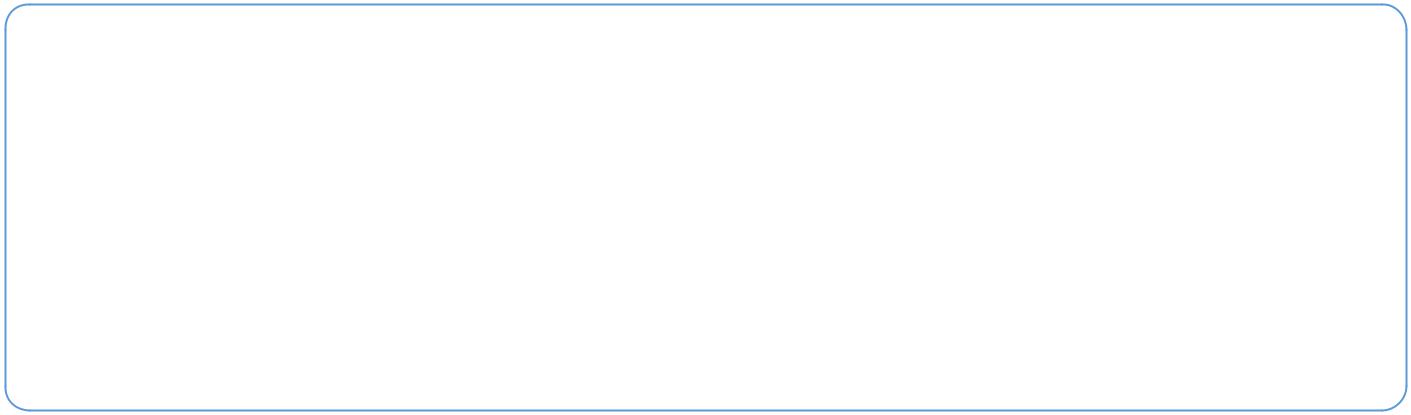 Бұлақ көзі тазаланып, Мөлдір су сықылықтап күліп ақты. Тұнық судан ары-бері жүрген адамдар мен жануарлар бір сімірмей өтпейтін болды. Бұл Лай суға ұнамады. Ол Мөлдір суды лайламақ болып, өз арнасын бұрды. Мөлдір судың үстін бастыра ақты. Бірақ жер астынан қайнап шығып жатқан Мөлдір су өңін бұзбай, сол қалпында аға берді. Лай су жаман ойының іске аспағанына ыза болды.Өзеннің бұл арнасына мен иелік етуім керек, - деп кеудесін қақты.Онда Көлге барайық. Әділдікті сол айтсын,- деп Мөлдір су Лай суды келісімге шақырды.Екеуі Көлге келді.Қате пікірді белгіле ().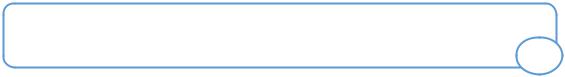 Лай суға Мөлдір судың тазалығы ұнамады.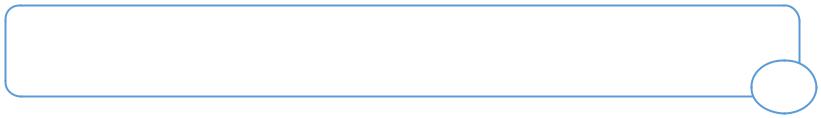 Лай суға Мөлдір судың күліп аққаны ұнамады.Кейіпкерлерді сипаттайтын сөздерді анықтап, сәйкестендір.өзімшіл, қызғаншақ, күншіл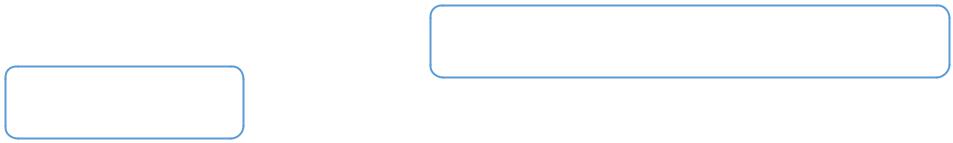 Мөлдір су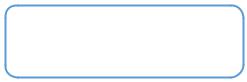 әділ, сабырлы, ақылды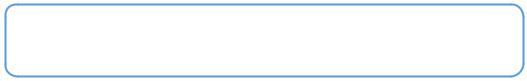 Лай су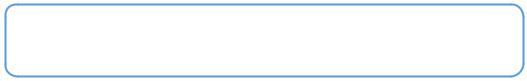 адал, таза, тұнық, көңілді2-тапсырмаОқиға қалай аяқталады деп ойлайсың? Кейіпкерлерді сипаттайтын көркем сөздерді қолданып, оқиғаның соңын жалғастырып айт.41ЖОБА42ЖОБА«Су-тіршілік көзі» ортақ тақырыбы бойынша жиынтық бағалаудың нәтижесіне қатысты ата-аналарға ақпарат ұсынуға арналған рубрикаБілім алушының аты-жөні___________________________________________________________43ЖОБА«Демалыс мәдениеті. Мерекелер» ортақ тақырыбы бойынша жиынтық бағалауСөйлеу әрекетінің түрлеріОқылымЖазылымОқу мақсаты Бағалау критерийі3.2.8.1 Эпизодтарды салыстыру, сюжеттің дамуындағыөзгерістерді анықтау3.2.6.1 Кейіпкердің портретін сипаттау, оның іс-әрекеті,мінез-құлқының өзгеру себептерін мәтіннендәлелдер келтіріп тауып, бағалау3.3.2.1 Шығарма кейіпкеріне хат/ ертегі (кейіпкер қосу,соңын өзгерту...)/ өлең (төрт жолды)/ әңгіме(оқығаны, көргені бойынша) жазуБілім алушы•	Оқиғаның дамуы барысындағы өзгерістерді анықтайды•	Кейіпкерлердің іс-әрекетіне баға береді•	Оқығаны бойынша кейіпкерге хат жазадыОйлау дағдыларының деңгейіҚолдануОрындау уақыты20 минут1-тапсырмаМәтінді түсініп оқы. Тапсырмаларды орында.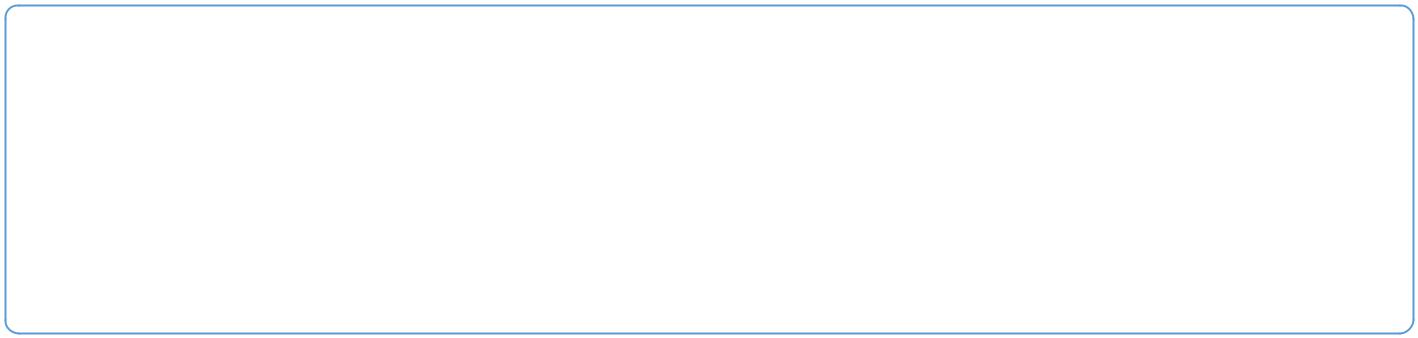 Сейтен сымда тізіліп отырған қарлығаштарға жақындап келді. Аша таяғына жұп-жұмыр тас салды. Қарлығаштарға бағыттап тартып жіберді. Бейқам отырған құстар дүр көтерілді. Біреуі Сейтеннің аяғының астына топ ете қалды. Сүйріктей тұмсығынан қызыл қан ағып жатты.Сейтен құсты аяп кетті. Жылап жібере жаздады. Ұстазының құстар туралы айтқан әңгімесін есіне түсірді. Өзінің істеген ісіне қатты өкінді. Кенет тістенді де, аша таяғын ортасынан қақ бөлді.Мәтіннің әр бөлігінде қандай оқиға сипатталған? Әр бөлікке тақырып қойып, жоспар құр.1-бөлік	2-бөлікКейіпкердің жағымды және жағымсыз іс-әрекеттерін жаз.Сейтен аша таяғын неліктен сындырып тастады? Мәтіннен сұрақтың жауабы болатын сөйлемді тауып, қоршап сыз.2-тапсырмаСейтен қандай бала деп ойлайсың? Егер Сейтенмен кездессең , оған не айтар едің? Оның жасаған іс-әрекеттері туралы ойыңды білдіріп, Сейтенге хат жаз.44ЖОБА45ЖОБА«Демалыс мәдениеті. Мерекелер» ортақ тақырыбы бойынша жиынтық бағалаудың нәтижесіне қатысты ата-аналарға ақпарат ұсынуға арналған рубрикаБілім алушының аты-жөні___________________________________________________________46ЖОБА4-ТОҚСАН БОЙЫНША ЖИЫНТЫҚ БАҒАЛАУДЫҢ СПЕЦИФИКАЦИЯСЫТоқсан бойынша жиынтық бағалаудың мақсатыТоқсан бойынша жиынтық бағалау білім беру мазмұнын жаңарту аясындағы оқу бағдарламасының мазмұнына сәйкес білім алушылардың оқу мақсаттарына жеткендігін тексеруге және тоқсан барысында меңгерген білім, білік және дағдыларын анықтауға бағытталған.Спецификация 3-сыныпта «Әдебиеттік оқу» пәні бойынша тоқсандық жиынтық бағалаудың мазмұны мен өткізу рәсімін сипаттайды.Тоқсан бойынша жиынтық бағалаудың мазмұнын анықтайтын құжаттар«Әдебиеттік оқу» оқу бағдарламасы (орта білім беру мазмұнын жаңарту аясында), Бастауыш білім беру (2-4 сыныптар).4 - тоқсан бойынша жиынтық бағалауға шолу3.1 Ұзақтығы – 40 минут Балл саны – 16 баллТыңдалым мен айтылым бөлек жүргізіледі.3.2 Жиынтық бағалаудың құрылымыТоқсан бойынша жиынтық бағалауда әртүрлі тапсырмалар: көп таңдауы бар, қысқа және толық жауапты қажет ететін тапсырмалар қолданылады.Көп таңдауы бар тапсырмаларда білім алушы ұсынылған жауап нұсқаларынан дұрысын таңдайды.Қысқа жауапты қажет ететін тапсырмаларда білім алушы сөздер немесе сөйлемдер түрінде жауап береді.Толық жауапты қажет ететін тапсырмалар мәтінді түсінуге, өз ойын ауызша және жазбаша түрде толық, жүйелі, түсінікті етіп жеткізуге бағытталған. Тапсырма бірнеше құрылымдық бөліктерден/сұрақтардан тұруы мүмкін.Берілген нұсқа қысқа және толық жауапты қажет ететін 3 тапсырмадан тұрады. Бірінші тапсырма тыңдалым және айтылым дағдысын, екіншісі – оқылым, үшінші тапсырма жазылым дағдысын тексеруге бағытталған.47ЖОБАЖОБАТапсырма үлгілері және балл қою кестесі«Әдебиеттік оқу» пәнінен 4-тоқсанға арналған жиынтық бағалаудың тапсырмаларыТыңдалым және айтылымТапсырмаМәтінді мұқият тыңда. Тапсырмаларды орында.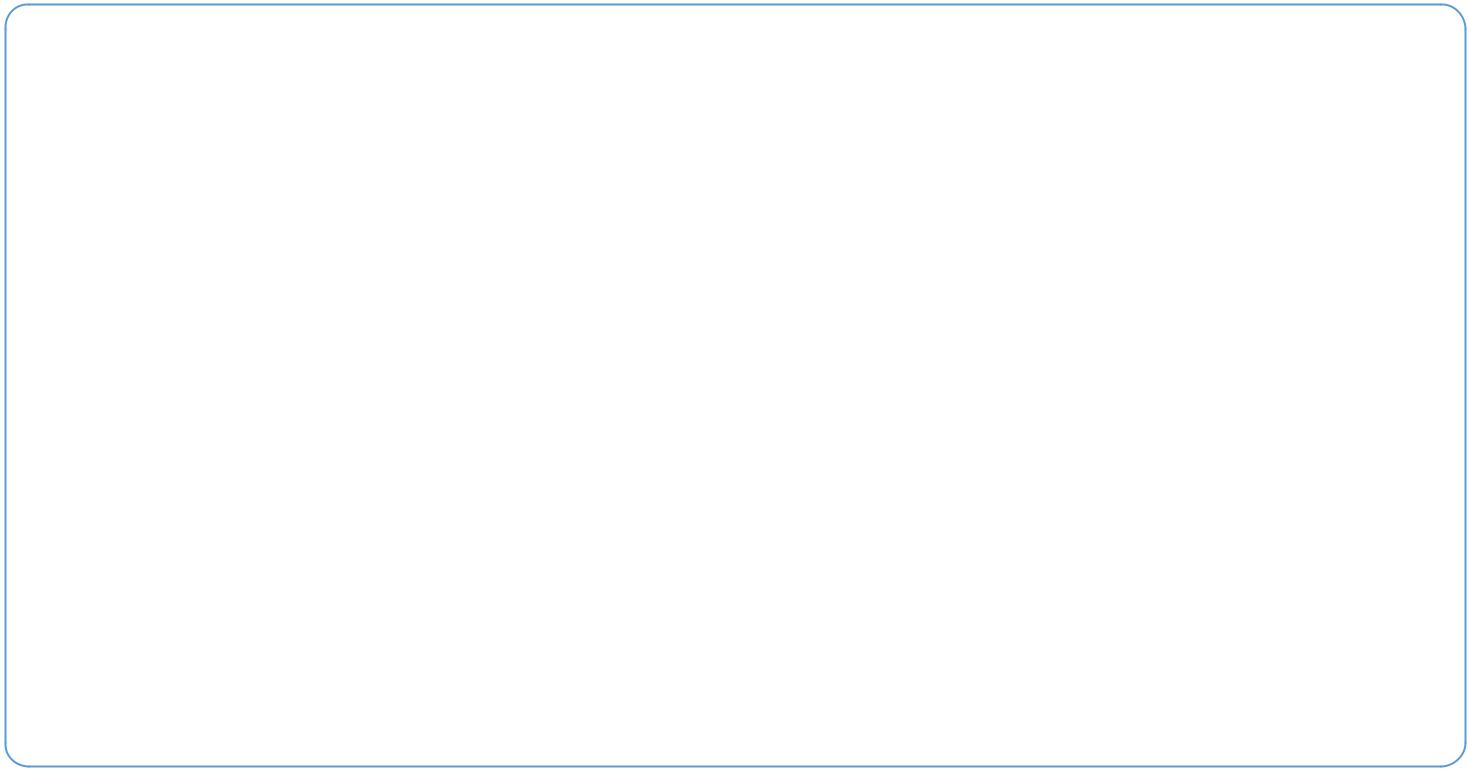 Бір бұлақтың басында үш жолаушы кез болыпты. Бұлақ бір тастақ жерден шыққан, суы мұздай салқын, таза екен. Бұлақтың басында жатқан үлкен таста:–  «Ей, жолаушы, болсаң осы таза бұлақтай бол!», - деген жазу бар екен.Жолаушылар бұлақтан су ішеді. Сонда тастағы жазуға көзі түскен бір жолаушы:– Бұл бұлақ күні-түні тынбай ағады. Бара-бара оған басқа бұлақтар қосылып, үлкен өзен болады. Бұл жазудан мынадай ғибрат алуға болады. Сен де ешқашан жалқауланып, тоқталып қалма. Сонда мұратыңа жетесің дегені деп түсінемін, – дейді.Екінші жолаушы тұрып:– Бұл бұлақ кімді болса да ыстықтағанда салқындатып, рақаттандырады. Сусағанның шөлін қандырады. Онысы үшін ешкімнен ақы дәметпейді. Олай болса, бұл «біреуге жақсылық етсең, оны ешкімге міндет етпе» дегені болар, – дейді.Жолаушының үшіншісі – жас жігіт үндемей тұрады. Жолдастары: «Сен не ойлайсың?» - деп сұрайды.– Меніңше, адамдар бұл бұлаққа күні-түні тынбай ағып, тазаланып тұрғаны үшін ынтық болады. Ал тастағы жазуды: көңіліңді, бойыңды осы бұлақтай таза сақта дегені деп түсінемін,- деп жауап беріпті.Жолаушылардың бұлақ туралы айтқан пікірлерін тауып, сәйкестендір.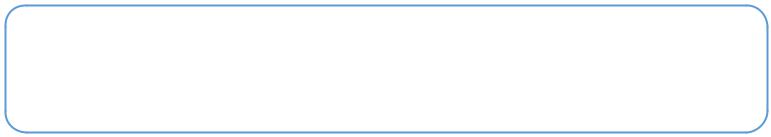 Біреуге жақсылық етсең, оны ешкімге міндететпе.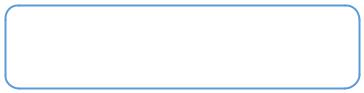 Бірінші жолаушы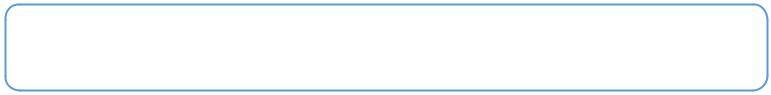 Көңіліңді, бойыңды осы бұлақтай таза сақта.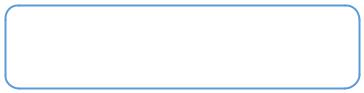 Үшінші жолаушы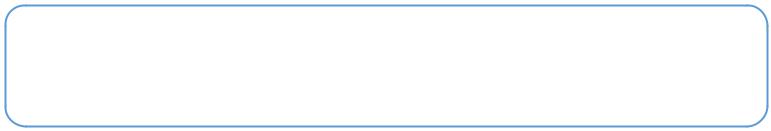 Ешқашан жалқауланып, тоқтап қалма. Сондамұратыңа жетесің.Сен қай жолаушының пікіріне қосыласың? Неліктен? Мақал-мәтелдерді, көркем сөздерді қолданып сөйле.[6]49ЖОБАБалл қою кестесі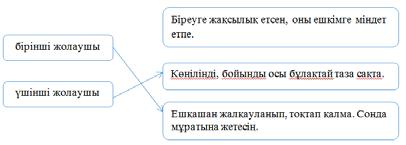 ОқылымМәтінді түсініп оқы. Тапсырмаларды орында.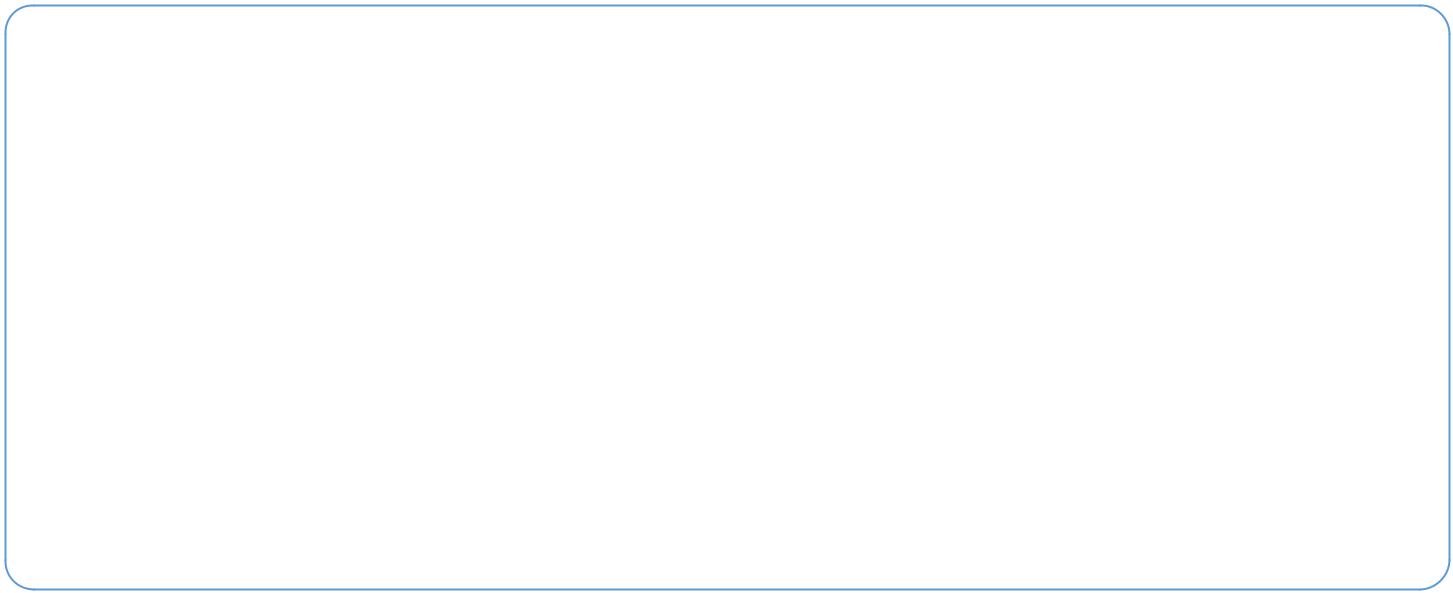 Үш бала орманға барды. Орманда жеміс-жидектер, құстар көп. Олар қыдырып жүріп, күннің қалай өткенін байқамай қалды. Енді үйлеріне қайтып келе жатыр. Ата-анасына не деп айтарын білмей, қорқып келеді.–  Үйдегілерге не дейміз? – деді балалардың бірі.Олар жол бойына тұра қалып, ақылдаса бастады. Өтірік айту мен шындықты айтудың қайсысы оңайырақ?– Мен орманда қасқырдан тығылып отырдым деп айтамын. Сонда әкем маған ұрыспайды, – деді бірінші бала.– Мен жолда атамды кездестірдім деймін. Сонда анам ашуланбайды, –деді екіншісі.– Ал мен шынымды айтамын, – деді үшінші бала. –Шындықты айту оңайырақ, себебі ештеңе ойлап табудың керегі жоқ.(В.А. Осеевадан аударылып, бейімделген)Балалар қандай сұраққа жауап іздеді? _______________________________________Оған не әсер етті? ________________________________________________________Мәтінге ат қой. __________________________________________________________Мәтіндегі негізгі ойды білдіріп тұрған сөйлемді тауып, қоршап сыз.Мәтін бойынша «неліктен?» сөзін қатыстырып, 1 сұрақ құрастырып жаз._______________________________________________________________________[5]50ЖОБАБалл қою кестесіЖазылымМәтін кейіпкерлерінің қайсысының пікірін қолдайсың? Неліктен? Өз көзқарасыңды білдіріп, кейіпкерге хат жаз.______________________________________________________________________________________________________________________________________________________________________________________________________________________________[5]51ЖОБАБалл қою кестесі5. Тоқсан бойынша жиынтық бағалауды өткізу ережелеріТоқсан бойынша жиынтық бағалау кезінде кабинетіңіздегі көмек ретінде қолдануға мүмкін болатын кез келген көрнекі құралдарды (диаграммалар, кестелер, постерлер, плакаттар немесе карталарды) жауып қойған дұрыс.Тоқсан бойынша жиынтық бағалау басталмас бұрын алғашқы бетінде жазылған нұсқау оқылып, білім алушыларға жұмыстың орындалу ұзақтығы хабарланады. Білім алушыларға жұмыс барысында бір-бірімен сөйлесулеріне болмайтындығы ескертіледі. Нұсқаулықпен таныстырып болғаннан кейін білім алушыларға тоқсан бойынша жиынтық бағалау басталғанға дейін түсінбеген сұрақтарын қоюға болатындығы туралы айтылады.Білім алушылардың жұмысты өздігінен орындап жатқандығына, жұмысты орындау барысында көмек беретін қосымша ресурстарды, мысалы: сөздіктер немесе калькуляторлар (спецификацияда рұқсат берілген жағдайлардан басқа уақытта) пайдалануларына мүмкіндіктерінің жоқ екендігіне көз жеткізіледі. Олардың жұмыс уақытында бір-біріне көмектесулеріне, көшіріп алуларына және сөйлесулеріне болмайтындығы ескертіледі.Білім алушыларға дұрыс емес жауапты өшіргішпен өшірудің орнына, қарындашпен сызып қою ұсынылады.Жұмыс барысында нұсқаулыққа немесе жұмыстың ұзақтығына қатысты білім алушылар тарапынан қойылған сұрақтарға жауап беруге болады. Жекелеген білім алушыларға көмек беруге негізделген кез келген ақпаратты оқуға, айтуға, өзгертіп айтуға немесе көрсетуге тыйым салынады.Тоқсандық жиынтық бағалаудың аяқталуына 5 минут уақыт қалғандығын үнемі хабарлап отыру қажет.Тоқсандық жиынтық бағалау аяқталғаннан кейін білім алушылардан жұмыстарын тоқтатып, қалам/қарындаштарын партаның үстіне қоюларын өтіну керек.6. Модерация және балл қоюБарлық мұғалімдер балл қою кестесінің бірдей нұсқасын қолданады. Модерация үдерісінде бірыңғай балл қою кестесінен ауытқушылықты болдырмау үшін жұмыс үлгілерін балл қою кестесіне сәйкес тексеру қажет.52Бағалау критерийіТапсырмаДескрипторБалл№№Білім алушыБілім алушыШығарманыңмәтіннен маңызды ақпаратты анықтайды:мазмұны бойынша1-ақпарат1сұрақтар қойып,2-ақпарат1жауап береді13-ақпарат1мәтін бойынша маңызды ақпаратты1анықтауға бағытталған сұрақ құрастырады;Мәтіннің мазмұнынмәтіннің мазмұнын жүйелі баяндайды;1өз сөзімен баяндайды2өз сөзімен баяндайды2мәтіндегі маңызды ақпараттарды қамтиды;1сөйлеу барысында тілдік нормаларды1сақтайды.Жалпы балл7БағалауТапсырмаОқу жетістіктерінің деңгейіОқу жетістіктерінің деңгейіОқу жетістіктерінің деңгейіОқу жетістіктерінің деңгейікритерийі№критерийі№ТөменТөменТөменОртаОртаОртаЖоғарыЖоғарыЖоғарыШығарманың мазмұныМәтіннің мазмұны бойыншаМәтіннің мазмұны бойыншаМәтіннің мазмұны бойыншаМәтіннің мазмұны бойыншаМәтіннің мазмұны бойыншаМәтіннің мазмұны бойыншаМәтіннің мазмұныМәтіннің мазмұныМәтіннің мазмұныбойынша сұрақтар1сұрақтар құрастыруда жәнесұрақтар құрастыруда жәнесұрақтар құрастыруда жәнесұрақтар құрастыруда /сұрақтар құрастыруда /сұрақтар құрастыруда /бойынша сұрақтарбойынша сұрақтарбойынша сұрақтарқойып, жауап бередісұрақтарға жауап берудесұрақтарға жауап берудесұрақтарға жауап берудемәтіндегі маңыздымәтіндегі маңыздымәтіндегі маңыздықұрастырады жәнеқұрастырады жәнеқұрастырады жәнеқиналады.қиналады.қиналады.ақпараттарды анықтаудаақпараттарды анықтаудаақпараттарды анықтаудасұрақтарға жауап береді.сұрақтарға жауап береді.сұрақтарға жауап береді.қателіктер жібереді.қателіктер жібереді.қателіктер жібереді.Мәтіннің мазмұнын өзМәтіннің мазмұнын өз сөзіменМәтіннің мазмұнын өз сөзіменМәтіннің мазмұнын өз сөзіменМәтіннің жүйесін сақтауда/Мәтіннің жүйесін сақтауда/Мәтіннің жүйесін сақтауда/Мәтіннің мазмұнын өзМәтіннің мазмұнын өзМәтіннің мазмұнын өзсөзімен баяндайды2баяндауда қиналады.баяндауда қиналады.баяндауда қиналады.мәтіндегі ақпараттардымәтіндегі ақпараттардымәтіндегі ақпараттардысөзімен жүйелісөзімен жүйелісөзімен жүйеліқамтуда қателіктер жібереді.қамтуда қателіктер жібереді.қамтуда қателіктер жібереді.баяндайды.баяндайды.баяндайды.Желдің қандай ойыОны қандай жолдарменЕмен желге қалайболды?жасағысы келді?жауап берді?1)_______________2)______________________3)_____________________________________________________________________________________________________________________________________Бағалау критерийіТапсырмаДескрипторБалл№№Білім алушыМәтіннің тақырыбынмәтіннің  кейіпкерлерін  атайды  (екіден  кем1және негізгі ойды1емес);анықтайдыанықтайдымәтіннің тақырыбын анықтайды;1мәтіннің негізгі ойын анықтайды;1Мәтінді бөліктергемәтіннің құрылымдық бөліктерін ажыратады;1бөліп, жоспар құрады2бөліп, жоспар құрады2мәтін бөліктеріне сәйкес жоспар құрастырады:1-бөлік12- бөлік13-бөлік.1Жалпы балл7Бағалау критерийіТапсырмаОқу жетістіктерінің деңгейіОқу жетістіктерінің деңгейіОқу жетістіктерінің деңгейіОқу жетістіктерінің деңгейіБағалау критерийіТапсырмаТөменТөменТөменТөменОртаОртаОртаЖоғарыЖоғарыЖоғарыЖоғарыЖоғары№Мәтіннің тақырыбынМәтінге ат қоюда жәнеМәтінге ат қоюда жәнеМәтінге ат қоюда жәнеМәтінге ат қоюда жәнеМәтінге ат қоюда / мәтінніңМәтінге ат қоюда / мәтінніңМәтінге ат қоюда / мәтінніңМәтінге сәйкес ат қоядыМәтінге сәйкес ат қоядыМәтінге сәйкес ат қоядыМәтінге сәйкес ат қоядыМәтінге сәйкес ат қоядыжәне  негізгі  ойды1мәтіннің негізгі ойынмәтіннің негізгі ойынмәтіннің негізгі ойынмәтіннің негізгі ойыннегізгі ойын анықтауданегізгі ойын анықтауданегізгі ойын анықтаудажәне негізгі ойынжәне негізгі ойынжәне негізгі ойынжәне негізгі ойынжәне негізгі ойынанықтайдыанықтауда қиналады.анықтауда қиналады.анықтауда қиналады.анықтауда қиналады.қателеседі.қателеседі.қателеседі.анықтайды.анықтайды.анықтайды.анықтайды.анықтайды.Мәтінді бөліктергеМәтіннің құрылымдықМәтіннің құрылымдықМәтіннің құрылымдықМәтіннің құрылымдықМәтіннің құрылымдықМәтіннің құрылымдықМәтіннің құрылымдықМәтіннің құрылымдықМәтіннің құрылымдықМәтіннің құрылымдықМәтіннің құрылымдықМәтіннің құрылымдықбөліп, жоспар құрады2бөліктерін ажыратуда жәнебөліктерін ажыратуда жәнебөліктерін ажыратуда жәнебөліктерін ажыратуда жәнебөліктерін ажыратуда/бөліктерін ажыратуда/бөліктерін ажыратуда/бөліктерін анықтап,бөліктерін анықтап,бөліктерін анықтап,бөліктерін анықтап,бөліктерін анықтап,мәтінге жоспар құрудамәтінге жоспар құрудамәтінге жоспар құрудамәтінге жоспар құрудамәтінге жоспар құрудамәтінге жоспар құрудамәтінге жоспар құрудамәтінге жоспар құрады.мәтінге жоспар құрады.мәтінге жоспар құрады.мәтінге жоспар құрады.мәтінге жоспар құрады.қиналады.қиналады.қиналады.қиналады.қателіктер жібереді.қателіктер жібереді.қателіктер жібереді.№СөйлеуОртақОқу мақсатыТапсырманың сипаттамасыТапсырмаЖалпыәрекетініңтақырыпсаныбаллтүрлері1ТыңдалымТірі табиғат3.1.3.1 ШығармадағыБілім алушы ашық түрдегі толықжәнеЖақсыданкейіпкерлердің мінез-құлқы менжауапты қажет ететінайтылымүйрен,іс-әрекетіне, ондағы оқиғаларғатапсырманы орындайды.16жаманнансүйеніп, сюжеттің дамуын болжаужирен3.1.5.1 Өз ойы мен сезімін көркем-бейнелі сөздерді қолдана отырыпжеткізу3.1.1.1 Шығарманың маңыздытұстарын анықтау үшін ашықсұрақтар қою және жауап беру2Оқылым3.2.2.1 Шығарма мазмұны бойыншаБілім алушы ашық түрдегі қысқақолдануға (практикалық), бағалауғажауапты қажет ететінжәне шығармашылыққа негізделгентапсырманы орындайды.15сұрақтар қою және жауап беру3.2.6.1 Кейіпкердің портретін сипаттау,оның іс-әрекеті, мінез-құлқының өзгерусебептерін мәтіннен тауып, бағалау3.2.3.1 Шығарманың тақырыбынанықтау және негізгі ойды білдіріптұрған мәтін бөлігін/сөйлемді анықтау3-4Жазылым3.3.1.1 Мұғалім көмегімен оқылғанБілім алушы ашық түрдегі қысқашығарманы логикалық бөліктергежауапты қажет ететінбөліп, әр бөлікке ат қойып жоспар құрутапсырмаларды орындайды.25Жалпы баллЖалпы балл416ТапсыЖауапБаллҚосымша ақпаратрма №Білім алушының ықтимал жауабы:1Берілген оқиғаға сәйкес- Аяулы ұлдарым менің, мұның сырыболжам жасай отырып,сендердің адамзатқа жасағанмәтін құрастырып айтады.қайырымдылықтарыңда,- деп жауапқайырымдылықтарыңда,- деп жауап1Оқиғаның логикалықберіпті анасы. Табиғат ана берген уәдесін1Оқиғаның логикалықорындап, балаларына күннің жарығы менжүйесін сақтайды.жылуын сыйлапты. Содан бері ұлдары дажылуын сыйлапты. Содан бері ұлдары да1Сөйлеу барысында тілдікайдай аналарының сұлулығын сақтап1Сөйлеу барысында тілдікқалу үшін адамдарға адал қызмет етіпнормаларды сақтайды.келеді екен.келеді екен.1Сөйлеу барысында1Сөйлеу барысындакөркем-бейнелі сөздердіқолданады.11Адамдарға адал қызмет еткен баласына1Мәтіннің мазмұнынаАдамдарға адал қызмет еткен баласына1Мәтіннің мазмұнынасыйлық беретінін айтты/Адамдарғақатысты баламалықызмет етсе сыйлық беремін деді/сұрақтар мен жауаптарСыйлық беруге уәде берді/...қабылданады.Табиғат ана балаларынан нені талап1етті?/Балалары не істеді?/Олар анасыныңқандай күйін көрді?/Балалары анасынақандай сұрақ қойды?/...Жалпы баллЖалпы балл6ТапсырмаЖауапБаллҚосымша ақпарат№ЖауапБаллҚосымша ақпарат№Білім алушының ықтимал жауабы:1Сұрақтардың мазмұнынаМысыққа араша түспегендерісәйкес болатын баламалы,үшін/итті қуып жібермегеніқысқа және толық жауаптарүшін/мысыққа көмектеспей, босқақабылданады.2қарап тұрғандары үшін/...Соңында не боларын күтті/қызықтап1тұрды/ немқұрайлы болды/әуесқойлық танытты/1Себебі, ол мысықты иттен арашалапалды/ Мысыққа көмектесті/Балалардың қателігін түсіндірді/Балаларға өнеге көретті/...Әлсізге көмектесу керек/1жануарларға қамқор болу керек/қиын сәттерде қол ұшын беру керек/Араша/ Жаман әдет/Жаман...1Жалпы баллЖалпы балл5Мәтіннің бөліктеріСұрақтарЖоспар/тақырып1)Оқиға неден басталды?Мәтін не туралы?Ит пен мысық не істеді?1) _______________________2)Әрі қарай не болды?Балалар не істеп тұрды?Мысықты кім құтқарды?2)_______________________3)Оқиға қалай аяқталды?Балалар неге таңқалды?Бейтаныс әйел не деді?3) _______________________[3]ТапсырмаЖауапБаллҚосымша ақпарат№3Білім алушының ықтимал жауаптары:1Мәтіннің құрылымдықИт пен мысық/ Араздық/бөліктеріне сәйкесбаламалы жауаптарӘуесқойлық/ Араша/ Мысықты құтқару1баламалы жауаптарӘуесқойлық/ Араша/ Мысықты құтқару1қабылданады.Таңдану/ Жаман қылық/ ...14Білім алушының ықтимал жауаптары:1Сұрақтың мазмұнынаБалалар өздерінің қателігін түсініп,сәйкес сөйлемәйелден кешірім сұрады/ Балаларқұрастырып жазады.ұялып, төмен қарады/ ...ұялып, төмен қарады/ ...1Сөйлемнің құрылымын1Сөйлемнің құрылымынсақтай отырып, қатесізжазады.Жалпы баллЖалпы балл5Бағалау критерийіТапсырмаДескрипторБалл№№Білім алушыБілім алушыШығарманыңмәтіннің мазмұны бойынша сұрақтарға жауапмазмұны бойынша1береді:сұрақтар қойып,1-сұрақ1жауап береді2-сұрақ1берілген сұраққа қатысты көзқарасын айтады;1Шығарманыңоқиғаның соңын мәтінмен жүйелі1мазмұнына сүйеніп,2байланыстырады;оқиғаның дамуыноқиғаның дамуыноқиғаның мазмұнын берілген тақырыппен1болжайдысәйкестендіреді;тақырыпқа сәйкес қорытынды жасайды;1сөйлеу барысында тілдік нормаларды1сақтайды.Жалпы балл7БағалауТапсырмаОқу жетістіктерінің деңгейіОқу жетістіктерінің деңгейіОқу жетістіктерінің деңгейіОқу жетістіктерінің деңгейіОқу жетістіктерінің деңгейікритерийі№критерийі№ТөменТөменТөменОртаЖоғарыЖоғарыЖоғарыШығарманың мазмұныМәтіннің мазмұныМәтіннің мазмұныМәтіннің мазмұныМәтінніңмазмұныбойыншабойыншабойыншаМәтіннің мазмұныМәтіннің мазмұныМәтіннің мазмұныбойынша сұрақтар1бойынша сұрақтарға жауапбойынша сұрақтарға жауапбойынша сұрақтарға жауапсұрақтарғажауапберуде/беруде/беруде/бойынша сұрақтарға дұрысбойынша сұрақтарға дұрысбойынша сұрақтарға дұрысқойып, жауап бередіберуде және сұраққаберуде және сұраққаберуде және сұраққасұраққа қатысты ойын айтудасұраққа қатысты ойын айтудасұраққа қатысты ойын айтудасұраққа қатысты ойын айтудасұраққа қатысты ойын айтудажауап береді және сұраққажауап береді және сұраққажауап береді және сұраққақатысты өз ойын айтудақатысты өз ойын айтудақатысты өз ойын айтудақателеседі.қатысты өз көзқарасынқатысты өз көзқарасынқатысты өз көзқарасынқиналады.білдіреді.қиналады.білдіреді.Шығарманың2Мәтіндегі оқиғаның соңынМәтіндегі оқиғаның соңынМәтіндегі оқиғаның соңынОқиғаны берілген тақырыппенОқиғаны берілген тақырыппенОқиғаны берілген тақырыппенОқиғаны берілген тақырыппенОқиғаны берілген тақырыппенМәтіндегі оқиғаның соңынМәтіндегі оқиғаның соңынМәтіндегі оқиғаның соңынмазмұнына сүйеніп,болжап айтуда қиналады.болжап айтуда қиналады.болжап айтуда қиналады.байланыстыруда/ тақырыпқабайланыстыруда/ тақырыпқабайланыстыруда/ тақырыпқабайланыстыруда/ тақырыпқабайланыстыруда/ тақырыпқаболжап айтады.болжап айтады.болжап айтады.оқиғаның дамуынсәйкес қорытынды жасаудасәйкес қорытынды жасаудасәйкес қорытынды жасаудасәйкес қорытынды жасаудасәйкес қорытынды жасаудаболжайдықателіктер жібереді.қателіктер жібереді.Бағалау критерийіТапсырмаДескрипторБалл№№Білім алушыБілім алушыМәтіннен қажеттіғимарат атауларын қолданыс саласыменақпаратты тауып,1сәйкестендіреді:белгілейді1-ғимарат1Мәтіннің2-ғимарат1тақырыбынтақырыбынаталған ғимараттың ерекшелігін анықтайды;1анықтайдыанықтайдымәтінге тақырып қояды;1Мәтіннің негізіндетақырыпқа сәйкес шығармашылық жұмыс1шығармашылық2жасайды;жұмыс жасайдыжұмыс жасайдытірек сөздерді орынды қолданады;1жазу барысында лексика-грамматикалық1нормаларды сақтайды.Жалпы балл7Бағалау критерийіТапсырмаОқу жетістіктерінің деңгейіОқу жетістіктерінің деңгейіОқу жетістіктерінің деңгейіБағалау критерийіТапсырмаТөменТөменТөменОртаОртаОртаЖоғарыЖоғарыЖоғары№Мәтіннен қажеттіМәтіннен қажеттіМәтіннен қажеттіМәтіннен қажеттіМәтіннен қажетті ақпараттардыМәтіннен қажетті ақпараттардыМәтіннен қажетті ақпараттардыМәтіннен қажеттіМәтіннен қажеттіМәтіннен қажеттіақпаратты тауып,1ақпараттарды анықтаудаақпараттарды анықтаудаақпараттарды анықтаудаанықтауда/ мәтінге ат қоюдаанықтауда/ мәтінге ат қоюдаанықтауда/ мәтінге ат қоюдаақпараттарды анықтайдыақпараттарды анықтайдыақпараттарды анықтайдыбелгілейдіжәне мәтінге ат қоюдажәне мәтінге ат қоюдажәне мәтінге ат қоюдақателіктер жібереді.қателіктер жібереді.қателіктер жібереді.және мәтінге ат қояды.және мәтінге ат қояды.және мәтінге ат қояды.Мәтіннің тақырыбынқиналады.анықтайдыМәтіннің негізіндеТақырыпқа сәйкесТақырыпқа сәйкесТақырыпқа сәйкесТақырыпқа сәйкесТақырыпқа сәйкесТақырыпқа сәйкесТақырыпқа сәйкесТақырыпқа сәйкесТақырыпқа сәйкесшығармашылық жұмыс2шығармашылық жұмысшығармашылық жұмысшығармашылық жұмысшығармашылық жұмысшығармашылық жұмысшығармашылық жұмысшығармашылық жұмысшығармашылық жұмысшығармашылық жұмысжасайдыжасауда қиналады.жасауда қиналады.жасауда қиналады.жасайды, тірек сөздердіжасайды, тірек сөздердіжасайды, тірек сөздердіжасайды.жасайды.жасайды.қолдануда/ лексика-қолдануда/ лексика-қолдануда/ лексика-грамматикалық нормалардыграмматикалық нормалардыграмматикалық нормалардысақтауда қателеседі.№СөйлеуОртақОқу мақсатыТапсырманыңТапсырмаЖалпыәрекетініңтақырыпсипаттамасысаныбаллтүрлері1Тыңдалым жәнеУақыт3.1.1.1 Шығарманың маңыздыБілім алушы ашық түрдегіайтылымҒимараттартұстарын анықтау үшін ашыққысқа және толық жауапты16сұрақтар қою және жауап беруқажет ететін тапсырманы3.1.5.1 Өз ойы мен сезімін көркем-орындайды.бейнелі сөздерді қолдана отырыпжеткізу2Оқылым3.2.1.2 Шығарманы іштей саналыБілім алушы ашық түрдегітүрде түсініп, көз жүгіртіп/ шолып/қысқа жауапты қажет ететінтүртіп алып/ қажетті ақпараттытапсырманы орындайды.15тауып/ белгі қойып/сын тұрғысынанбағалап оқу3.2.2.1 Қолдануға (практикалық),бағалауға негізделген сұрақтар қоюжәне жауап беру3Жазылым3.3.1.1 Мұғалім көмегімен оқылғанБілім алушы ашық түрдегішығарманы логикалық бөліктергеқысқа және толық жауапты15бөліп, әр бөлікке ат қойып, жоспарқажет ететін тапсырманықұруорындайды.3.3.4.1 Мұғалімнің көмегіменшығарманың құрылымын, стилінжетілдіру, өз бетіншеорфографиялық, пунктуациялыққателерді табу және түзетуЖалпы баллЖалпы балл316ТапсырмаЖауапЖауапБаллҚосымша ақпарат№Білім алушының ықтимал жауабы:Білім алушының ықтимал жауабы:Білім алушының ықтимал жауабы:Білім алушының ықтимал жауабы:1Білім алушыныңБір күнді босқа жоғалттым/ЖоғалғанБір күнді босқа жоғалттым/ЖоғалғанБір күнді босқа жоғалттым/ЖоғалғанБір күнді босқа жоғалттым/Жоғалғансұрақтардың мазмұнынакүн/...сәйкес баламалы, қысқажәне толық жауаптарыАдамның пайдалы іс жасамай, ештеңеАдамның пайдалы іс жасамай, ештеңеАдамның пайдалы іс жасамай, ештеңеАдамның пайдалы іс жасамай, ештеңе1және толық жауаптарыүйренбей өткізген күні/Ешқандайүйренбей өткізген күні/Ешқандайүйренбей өткізген күні/Ешқандайүйренбей өткізген күні/Ешқандайқабылданады.пайда келтірмей, жаңа нәрсепайда келтірмей, жаңа нәрсепайда келтірмей, жаңа нәрсе1үйренбеген күнді жоғалған күнүйренбеген күнді жоғалған күнүйренбеген күнді жоғалған күн1дейді/...Ағасынакүнібойыжасаған1әрекеттерін  айтуды/  Ағасына  сұрақәрекеттерін  айтуды/  Ағасына  сұрақәрекеттерін  айтуды/  Ағасына  сұрақәрекеттерін  айтуды/  Ағасына  сұраққоюды/...Мен өз күнімді жоғалтқан жоқпын депМен өз күнімді жоғалтқан жоқпын депМен өз күнімді жоғалтқан жоқпын депМен өз күнімді жоғалтқан жоқпын деп1Сұраққа сәйкес дәлелдіойлаймын. Себебі сабаққа ынталанаойлаймын. Себебі сабаққа ынталанаойлаймын. Себебі сабаққа ынталанаойлаймын. Себебі сабаққа ынталанаой айтады.қатыстым, өзім үшін көп жаңа нәрсеқатыстым, өзім үшін көп жаңа нәрсеқатыстым, өзім үшін көп жаңа нәрсеқатыстым, өзім үшін көп жаңа нәрсеқатыстым, өзім үшін көп жаңа нәрсеқатыстым, өзім үшін көп жаңа нәрсеқатыстым, өзім үшін көп жаңа нәрсеқатыстым, өзім үшін көп жаңа нәрсе1Өз ойын жүйеліүйрендім. Үйде анама көмектестім, өзүйрендім. Үйде анама көмектестім, өзүйрендім. Үйде анама көмектестім, өзүйрендім. Үйде анама көмектестім, өзжеткізеді.заттарымды жинастырып қойдым/...заттарымды жинастырып қойдым/...заттарымды жинастырып қойдым/...заттарымды жинастырып қойдым/...заттарымды жинастырып қойдым/...заттарымды жинастырып қойдым/...заттарымды жинастырып қойдым/...заттарымды жинастырып қойдым/...1Сөйлеу барысында тілдікнормаларды сақтайды.Жалпы балл6Қаланың орналасқан жеріХалқының кәсібіТарихыТапсырмаЖауапБаллҚосымша№ақпаратАрыс өзенінің жағасында/Арыс өзенінің1Сұрақтыңоң жағында/...мазмұнынасәйкес баламалы,Саудамен шұғылданған/1сәйкес баламалы,2отырықшылықпен айналысқан/ күріш,қысқа жәнетары, бидай, мақта, жүзім өсірументолық жауаптаршұғылданды/...қабылданады.Қайырханның әскері алты ай бойы1жаудан қорғаған/ Жаулар қаланытолық өртеп жіберген/Қазірқаланың орны ғана бар/Отырар сауда жолының ортасында1тұрған қала болды/ Ол ірі саудаорталығы болды/Отырар қаласының орнында қазіргі не1Мәтінніңбар?/Моңғолдар Отырарды неліктенмазмұнынабасып алғысы келді деп ойлайсың? /...сәйкес басқа дасұрақтарқабылданады.Жалпы баллЖалпы балл5ТапсырЖауапБаллҚосымша ақпаратма №31Мәтіннің құрылымдықбөліктерін анықтайды.1Мәтінді ретке келтіріпжазады.Білім алушының ықтимал жауабы:Білім алушының ықтимал жауабы:Тапсырманың мазмұнына1)Египетке саяхатсәйкес баламалы2)Алып пирамидалар3жауаптар қабылданады.3)Естелік суретӘр бөлікке сәйкес атауға1 балл қойылады.Жалпы баллЖалпы балл5СұрақтарЖоспарСахнаға кім шықты? Ол не істеді?1)Тыңдаушылар қандай күйде болды?2)Халық әншіге қандай қошемет көрсетті?3)Бағалау критерийіТапсырмаДескрипторБалл№№Білім алушыМәтінге жоспармәтіннің тақырыбын анықтайды;1құрадықұрадымәтіннің кіріспе бөліміне сәйкес жоспар1Мәтіннің мазмұнынқұрады;жоспар бойынша1жоспар бойынша1мәтіннің негізгі бөліміне сәйкес жоспар1айтадықұрады;мәтіннің қорытынды бөліміне сәйкес1жоспар құрады;мәтіннің мазмұнын жоспарға сәйкес,1Сөйлеу барысында2жүйелі баяндайды;көркем сөздердікөркем сөздердісөйлеу барысында көркем сөздерді1қолданадықолданады.сөйлеу барысында тілдік нормаларды1сақтайды.Жалпы балл7Бағалау критерийіТапсырмаОқу жетістіктерінің деңгейіОқу жетістіктерінің деңгейіОқу жетістіктерінің деңгейі№№ТөменТөменТөменОртаОртаОртаЖоғарыЖоғарыЖоғарыТөменТөменТөменОртаОртаОртаЖоғарыЖоғарыЖоғарыМәтінге жоспарМәтінге жоспар құруда,Мәтінге жоспар құруда,Мәтінге жоспар құруда,Мәтінге жоспар құруда/мәтінніңМәтінге жоспар құруда/мәтінніңМәтінге жоспар құруда/мәтінніңМәтіннің мазмұнынМәтіннің мазмұнынМәтіннің мазмұнынқұрады1-2мәтіннің мазмұнын жоспарғамәтіннің мазмұнын жоспарғамәтіннің мазмұнын жоспарғамазмұнын жоспарға сәйкесмазмұнын жоспарға сәйкесмазмұнын жоспарға сәйкесжоспарға сәйкес жүйеліжоспарға сәйкес жүйеліжоспарға сәйкес жүйеліМәтіннің мазмұнынсәйкес әңгімелеуде жәнесәйкес әңгімелеуде жәнесәйкес әңгімелеуде жәнеәңгімелеуде/көркем сөздердіәңгімелеуде/көркем сөздердіәңгімелеуде/көркем сөздердібаяндайды және көркембаяндайды және көркембаяндайды және көркемжоспар бойыншасөйлеу барысында көркемсөйлеу барысында көркемсөйлеу барысында көркемқолдануда қателіктер жібереді.қолдануда қателіктер жібереді.қолдануда қателіктер жібереді.сөздерді орындысөздерді орындысөздерді орындыайтадысөздерді қолдануда қиналады.сөздерді қолдануда қиналады.сөздерді қолдануда қиналады.қолданады.қолданады.қолданады.Сөйлеу барысындакөркем сөздердікөркем сөздердіқолданадықолданадыСөйлеу әрекетініңОқылымОқылымОқылымтүрлеріЖазылымЖазылымЖазылымОқу мақсаты3.2.1.2 Шығарманы іштей саналы түрде түсініп, көз3.2.1.2 Шығарманы іштей саналы түрде түсініп, көз3.2.1.2 Шығарманы іштей саналы түрде түсініп, көзжүгіртіп/ шолып/ түртіп алып/ қажетті ақпараттыжүгіртіп/ шолып/ түртіп алып/ қажетті ақпараттыжүгіртіп/ шолып/ түртіп алып/ қажетті ақпараттытауып/ белгі қойып/сын тұрғысынан бағалап оқутауып/ белгі қойып/сын тұрғысынан бағалап оқутауып/ белгі қойып/сын тұрғысынан бағалап оқу3.2.2.1 Қолдануға (практикалық), бағалауға  негізделген3.2.2.1 Қолдануға (практикалық), бағалауға  негізделген3.2.2.1 Қолдануға (практикалық), бағалауға  негізделгенсұрақтар қою және жауап берусұрақтар қою және жауап берусұрақтар қою және жауап беру3.2.6.1 Кейіпкерлердің портретін сипаттау, оның іс-3.2.6.1 Кейіпкерлердің портретін сипаттау, оның іс-3.2.6.1 Кейіпкерлердің портретін сипаттау, оның іс-әрекеті, мінез-құлқының өзгеру себептерін мәтінненәрекеті, мінез-құлқының өзгеру себептерін мәтінненәрекеті, мінез-құлқының өзгеру себептерін мәтіннендәлелдер келтіріп бағалаудәлелдер келтіріп бағалаудәлелдер келтіріп бағалау3.3.2.1 Шығарма кейіпкеріне хат/ертегі(кейіпкер қосу,3.3.2.1 Шығарма кейіпкеріне хат/ертегі(кейіпкер қосу,соңын өзгерту ...)/ өлең (төрт жолды)/әңгімесоңын өзгерту ...)/ өлең (төрт жолды)/әңгімесоңын өзгерту ...)/ өлең (төрт жолды)/әңгіме(оқығаны, көргені бойынша) жазу(оқығаны, көргені бойынша) жазу(оқығаны, көргені бойынша) жазуБағалау критерийіБілім алушыБілім алушыБілім алушы•   Мәтінді түсініп оқиды, қажетті ақпаратты•   Мәтінді түсініп оқиды, қажетті ақпаратты•   Мәтінді түсініп оқиды, қажетті ақпараттыанықтайдыанықтайдыанықтайды•   Мәтін бойынша сұрақтар құрастырады және жауап•   Мәтін бойынша сұрақтар құрастырады және жауап•   Мәтін бойынша сұрақтар құрастырады және жауапбередібередібереді•   Шығарманың кейіпкерлерін сипаттайды•   Шығарманың кейіпкерлерін сипаттайды•   Шығарманың кейіпкерлерін сипаттайды•   Оқығаны/көргені бойынша мәтін жазады•   Оқығаны/көргені бойынша мәтін жазады•   Оқығаны/көргені бойынша мәтін жазадыОйлау дағдыларыныңҚолдануҚолдануҚолданудеңгейіОрындау уақыты20 минут20 минут20 минутӘбу Насыр әл-Абылай ханТоқтар ӘубәкіровДінмұхамедФарабиҚұдайбергеновБағалауТапсырмаДескрипторБаллкритерийі№Білім алушыМәтінді түсініпмәтіннің кейіпкерін анықтайды;1оқиды, қажеттіоқиды, қажеттімәтіннің мазмұны бойынша сұраққа жауап1ақпараттыбереді;анықтайдыанықтайдымәтіннің мазмұны бойынша сұрақ қояды;1Мәтін бойыншаМәтін бойыншакейіпкерге мінездеме береді.1сұрақтар1құрастырадыжәне жауап бередіШығарманыңкейіпкерлерінсипаттайдыОқығаны/көргеніоқығаны/көргенінің негізінде атақты тұлға1бойынша мәтінтуралы мәтін жазады;жазады2жазады2кейіпкерге қатысты ақпараттарды1қамтиды;жазу барысында орфографиялық1нормаларды сақтайды.Жалпы балл7Бағалау критерийіТапсырмаОқу жетістіктерінің деңгейіОқу жетістіктерінің деңгейіОқу жетістіктерінің деңгейі№№ТөменТөменТөменТөменТөменОртаОртаОртаЖоғарыЖоғарыЖоғарыТөменТөменТөменТөменТөменОртаОртаОртаЖоғарыЖоғарыЖоғарыМәтінді түсініпМәтіннен қажеттіМәтіннен қажеттіМәтіннен қажеттіМәтіннен қажеттіМәтіннен қажеттіМәтіннен қажетті мәліметтердіМәтіннен қажетті мәліметтердіМәтіннен қажетті мәліметтердіМәтіннен қажеттіМәтіннен қажеттіМәтіннен қажеттіоқиды, қажетті1мәліметтерді анықтауда,мәліметтерді анықтауда,мәліметтерді анықтауда,мәліметтерді анықтауда,мәліметтерді анықтауда,анықтауда/ мәтіннің мазмұныанықтауда/ мәтіннің мазмұныанықтауда/ мәтіннің мазмұнымәліметтерді анықтайды,мәліметтерді анықтайды,мәліметтерді анықтайды,ақпаратты анықтайдымәтіннің мазмұны бойыншамәтіннің мазмұны бойыншамәтіннің мазмұны бойыншамәтіннің мазмұны бойыншамәтіннің мазмұны бойыншабойынша сұрақбойынша сұрақбойынша сұрақмәтіннің мазмұны бойыншамәтіннің мазмұны бойыншамәтіннің мазмұны бойыншаМәтін бойыншасұрақ қоюда, шығарманыңсұрақ қоюда, шығарманыңсұрақ қоюда, шығарманыңсұрақ қоюда, шығарманыңсұрақ қоюда, шығарманыңқоюда/шығарманың кейіпкерінқоюда/шығарманың кейіпкерінқоюда/шығарманың кейіпкерінсұрақ қояды және шығармасұрақ қояды және шығармасұрақ қояды және шығармасұрақтар құрастырадыкейіпкерін сипаттаудакейіпкерін сипаттаудакейіпкерін сипаттаудакейіпкерін сипаттаудакейіпкерін сипаттаудасипаттауда қателіктер жібреді.сипаттауда қателіктер жібреді.сипаттауда қателіктер жібреді.кейіпкерінің портретінкейіпкерінің портретінкейіпкерінің портретінжәне жауап бередіқиналады.қиналады.қиналады.қиналады.қиналады.жасайды.жасайды.жасайды.ШығарманыңкейіпкерлерінсипаттайдыОқығаны/көргеніОқығаны немесе көргенініңОқығаны немесе көргенініңОқығаны немесе көргенініңОқығаны немесе көргенініңОқығаны немесе көргенініңОқығаны/көргені бойыншаОқығаны/көргені бойыншаОқығаны/көргені бойыншаОқығаны/көргені бойыншаОқығаны/көргені бойыншаОқығаны/көргені бойыншабойынша мәтін2негізінде атақты тұлғаларнегізінде атақты тұлғаларнегізінде атақты тұлғаларнегізінде атақты тұлғаларнегізінде атақты тұлғаларатақты тұлғалар туралы мәтінатақты тұлғалар туралы мәтінатақты тұлғалар туралы мәтінатақты тұлғалар туралыатақты тұлғалар туралыатақты тұлғалар туралыжазадытуралы мәтін құрастырудатуралы мәтін құрастырудатуралы мәтін құрастырудатуралы мәтін құрастырудатуралы мәтін құрастырудақұрастырады, кейіпкергеқұрастырады, кейіпкергеқұрастырады, кейіпкергемәтін құрастырып жазады.мәтін құрастырып жазады.мәтін құрастырып жазады.қиналады.қиналады.қиналады.қиналады.қиналады.қатысты ақпаратты қамтуда/қатысты ақпаратты қамтуда/қатысты ақпаратты қамтуда/лексика - грамматикалықлексика - грамматикалықлексика - грамматикалықнормаларды сақтап жазуданормаларды сақтап жазуданормаларды сақтап жазудақателеседі.қателеседі.№Сөйлеу әрекетініңОртақ тақырыпОқу мақсатыТапсырманыңТапсырмаЖалпытүрлерісипаттамасысаныбалл1Тыңдалым жәнеӨнер3.1.2.1 Шығарманың мазмұнынБілім алушы ашық түрдегіайтылымАтақты тұлғаларбірлесе құрастырған жоспарқысқа және толық жауапты16бойынша немесе өз сөзіменқажет ететін тапсырманытолық/таңдауына қарайорындайды.мазмұндау/ сахналау2Оқылым3.2.1.2 Шығарманы іштей саналыБілім алушы ашық түрдегітүрде түсініп, көз жүгіртіп/қысқа жауапты қажет ететін15шолып/ түртіп алып/ қажеттітапсырманы орындайды.ақпаратты тауып/ белгі қойып/сынтұрғысынан бағалап оқу3.2.6.1 Кейіпкерлердің портретінсипаттау, оның іс-әрекеті, мінез-құлқының өзгеру себептерінмәтіннен дәлелдер келтіріпбағалау3Жазылым3.3.1.1 Мұғалім көмегіменБілім алушы ашық түрдегіоқылған шығарманы логикалыққысқа жауапты қажет ететінбөліктерге бөліп, әр бөлікке аттапсырманы орындайды.қойып жоспар құру153.3.2.1 Шығарма кейіпкерінехат/ертегі (кейіпкер қосу, соңынөзгерту ...)/ өлең (төртжолды)/әңгіме (оқығаны, көргенібойынша) жазуЖалпы баллЖалпы балл316ТапсырмаЖауапБаллҚосымша ақпарат№Әбілхан туралы/Әбілхан Қастеев1туралы/суретші Әбілхан Қастеевтуралы/Тас пен құмға сурет алумен1Тас пен ағаштан мүсін жасаумен111Суретші Н.Г. Хлудов1Суретші Н.Г. Хлудов1Білім алушының ықтимал жауабы:1Мәтіннің мазмұнынӘбілхан Қастеев ата-анасынан ертежоспарға сәйкес жүйеліайрылған. Басқа балалар сабақ оқығанбаяндайды.кезде, ол қой соңында жүріп тас пенкезде, ол қой соңында жүріп тас пен1Сөйлеу барысында тілдікқұмға сурет салатын, ағаштан мүсін1Сөйлеу барысында тілдікжасайтын. Бір күні оның жұмысыннормаларды сақтайды.көрген Түргенбай ұста оған оқуыкеректігін айтады. Ол біразқиындықтарға жолығады. Әбілханғасурет салуды Хлудов үйреткен.Жалпы баллЖалпы балл6КейіпкердіңКейіпкердіңМінез-құлқыАлғашқы біліміБала күнгіаты-жөнітуған жеріермегіТапсырмаЖауапБаллҚосымша ақпарат№2Қаныш Имантайұлы1Тапсырманың мазмұнынаСәтпаев/Қаныш Сәтпаевсәйкес қысқа және толықжауаптар қабылданады.Баянауыл тауы/ Ақкелін1жауаптар қабылданады.Баянауыл тауы/ Ақкелін1Өте момын, тұйық болған1Арабша хат таныған/араб1тілі/арабша оқығанАсық, топай ойнау/әдемі, жылтыр1тастар жинауЖалпы баллЖалпы балл5ТапсырмаЖауапБаллҚосымша ақпарат№Ғабдулғани/Қысқарған есім1Сұрақтың мазмұнынасәйкес баламалы, қысқаБала Қаныш/Қаныштың ермегі/1сәйкес баламалы, қысқаБала Қаныш/Қаныштың ермегі/1және толық жауаптар3қабылданады.3Тұңғыш ғалым/Жарқын1қабылданады.Тұңғыш ғалым/Жарқын1бейне/Халықтың сүйген ұлы/Ұлтмақтанышы/Білім алушының ықтимал жауабы:1Мәтіннің негізіндеҚаныш Сәтпаев – қазақ халқыныңкейіпкерге қатыстытұңғыш академигі. Ол Баянауылақпараттарды қамтыпөлкесінде туылған. Шын есімі-жазады.Ғабдулғани болған. Анасы еркелетіпҒабдулғани болған. Анасы еркелетіп1Сөйлемнің құрылымын«Қаныш» деп атаған.1Сөйлемнің құрылымынсақтап, қатесіз жазады.Жалпы баллЖалпы балл539Бағалау критерийіТапсырмаДескрипторБалл№№Білім алушыКейіпкерлердің іс-қате берілген пікірді анықтайды;1әрекетіне сүйеніп,әрекетіне сүйеніп,кейіпкерлерді сипаттайтын сөздердіоқиғаның соңынанықтайды:болжайды11-кейіпкер1Сөйлеу барысында2-кейіпкер1көркем сөздердікөркем сөздердіберілген оқиғаға сәйкес болжам жасайды;1қолданадықолданады2оқиғаның соңын мәтінмен жүйелі12байланыстырып әңгімелейді;көркем сөздерді орынды қолданады;1сөйлеу барысында тілдік нормаларды1сақтайды.Жалпы балл7Бағалау критерийіТапсырмаОқу жетістіктерінің деңгейіОқу жетістіктерінің деңгейіОқу жетістіктерінің деңгейі№№ТөменТөменТөменОртаОртаОртаЖоғарыЖоғарыЖоғарыТөменТөменТөменОртаОртаОртаЖоғарыЖоғарыЖоғарыКейіпкерлердің іс-Мәтіннің соңын болжапМәтіннің соңын болжапМәтіннің соңын болжапКейіпкерлер мен оқиғаларғаКейіпкерлер мен оқиғаларғаКейіпкерлер мен оқиғаларғаМәтіннің соңын болжайдыМәтіннің соңын болжайдыМәтіннің соңын болжайдыәрекетіне сүйеніп,1-2айтуда және сөйлеуайтуда және сөйлеуайтуда және сөйлеусүйеніп, мәтіннің соңынсүйеніп, мәтіннің соңынсүйеніп, мәтіннің соңынжәне көркем сөздердіжәне көркем сөздердіжәне көркем сөздердіоқиғаның соңынбарысында көркем сөздердібарысында көркем сөздердібарысында көркем сөздердіболжауда/болжамды оқиғаменболжауда/болжамды оқиғаменболжауда/болжамды оқиғаменорынды қолданады.орынды қолданады.орынды қолданады.болжайдықолдануда  қиналады.қолдануда  қиналады.қолдануда  қиналады.байланыстыруда/тілдікбайланыстыруда/тілдікбайланыстыруда/тілдікСөйлеу барысынданормаларды сақтап сөйлеуде/нормаларды сақтап сөйлеуде/нормаларды сақтап сөйлеуде/көркем сөздердікөркем сөздерді қолданудакөркем сөздерді қолданудакөркем сөздерді қолданудақолданадықателіктер жібереді.қателіктер жібереді.қателіктер жібереді.Жағымды әрекетіЖағымсыз әрекетіБағалауТапсырмаДескрипторБаллкритерийі№критерийі№Білім алушыОқиғаның дамуымәтін бөліктеріне сәйкес жоспар құрады:барысындағы1-бөлік1өзгерістерді2-бөлік1анықтайды1анықтайды1кейіпкердің жағымды әрекетін атайды;1Кейіпкерлердің іс-Кейіпкерлердің іс-кейіпкердің жағымсыз әрекетін1әрекетіне бағаанықтайды;бередібередікейіпкердің іс-әрекетінің өзгеру себебін1түсіндіреді;Оқығаны бойыншахаттың құрылымын сақтап жазады;1Оқығаны бойыншакейіпкердің іс-әрекетіне қатысты1кейіпкерге хат2көзқарасын білдіреді;жазадыжазадыойын жүйелі жеткізеді;1жазу барысында грамматикалық1нормаларды сақтайды.Жалпы балл9Бағалау критерийіТапсырмаОқу жетістіктерінің деңгейіОқу жетістіктерінің деңгейіОқу жетістіктерінің деңгейі№№ТөменТөменТөменОртаОртаОртаЖоғарыЖоғарыЖоғарыТөменТөменТөменОртаОртаОртаЖоғарыЖоғарыЖоғарыОқиғаның дамуыМәтіндегі оқиғалардыңМәтіндегі оқиғалардыңМәтіндегі оқиғалардыңМәтіндегі оқиғалардың өзгерісінМәтіндегі оқиғалардың өзгерісінМәтіндегі оқиғалардың өзгерісінМәтіндегі оқиғалардыңМәтіндегі оқиғалардыңМәтіндегі оқиғалардыңбарысындағы1өзгерісін анықтауда жәнеөзгерісін анықтауда жәнеөзгерісін анықтауда жәнеанықтауда/ кейіпкерлердің іс-анықтауда/ кейіпкерлердің іс-анықтауда/ кейіпкерлердің іс-өзгерісін анықтайды жәнеөзгерісін анықтайды жәнеөзгерісін анықтайды жәнеөзгерістердікейіпкерлердің іс-әрекетінкейіпкерлердің іс-әрекетінкейіпкерлердің іс-әрекетінәрекетін бағалауда қателеседі.әрекетін бағалауда қателеседі.әрекетін бағалауда қателеседі.кейіпкерлердің іс-әрекетінекейіпкерлердің іс-әрекетінекейіпкерлердің іс-әрекетінеанықтайдыбағалауда қиналады.бағалауда қиналады.бағалауда қиналады.қатысты көзқарасынқатысты көзқарасынқатысты көзқарасынКейіпкерлердің іс-білдіреді.білдіреді.білдіреді.әрекетіне баға бередіәрекетіне баға бередіОқыған мәтіннің кейіпкерінеОқыған мәтіннің кейіпкерінеОқыған мәтіннің кейіпкерінеОқыған мәтіннің кейіпкеріне хатОқыған мәтіннің кейіпкеріне хатОқыған мәтіннің кейіпкеріне хатОқыған мәтінніңОқыған мәтінніңОқыған мәтінніңхат жазуда қиналады.хат жазуда қиналады.хат жазуда қиналады.жазады, хаттың құрылымынжазады, хаттың құрылымынжазады, хаттың құрылымынкейіпкеріне оқиғағакейіпкеріне оқиғағакейіпкеріне оқиғағаОқығаны бойынша2сақтауда/ кейіпкердің іс-әрекетінесақтауда/ кейіпкердің іс-әрекетінесақтауда/ кейіпкердің іс-әрекетінеқатысты өз көзқарасынқатысты өз көзқарасынқатысты өз көзқарасынкейіпкерге хат жазады2қатысты көзқарасын білдірудеқатысты көзқарасын білдірудеқатысты көзқарасын білдірудебілдіріп, хат жазады.білдіріп, хат жазады.білдіріп, хат жазады.кейіпкерге хат жазадықатысты көзқарасын білдірудеқатысты көзқарасын білдірудеқатысты көзқарасын білдірудебілдіріп, хат жазады.білдіріп, хат жазады.білдіріп, хат жазады.қателіктер жібереді.қателіктер жібереді.қателіктер жібереді.№СөйлеуОртақОқу мақсатыТапсырманыңТапсырманыңТапсырманыңТапсырмаЖалпыәрекетініңтақырыпсипаттамасысаныбаллтүрлері1Тыңдалым жәнеСу-тіршілік көзі3.1.2.1 Шығарманың мазмұнынБілім алушы ашық түрдегіБілім алушы ашық түрдегіБілім алушы ашық түрдегіайтылымбірлесе құрастырған жоспар бойыншақысқа және толыққысқа және толық16Демалыснемесе өз сөзімен толық/таңдауынажауапты қажет ететінжауапты қажет ететінжауапты қажет ететінмәдениеті.қарай мазмұндау/ сахналаутапсырманы орындайды.тапсырманы орындайды.тапсырманы орындайды.Мерекелер3.1.4.1 Сөйлеу барысында мақал-мәтелдерді/ нақыл сөздерді, вербалдыемес тілдік құралдарды қолдану3.1.5.1 Өз ойы мен сезімін көркем-бейнелі сөздерді қолдана отырыпжеткізу2Оқылым3.2.3.1 Шығарманың тақырыбынБілім алушы ашық түрдегіБілім алушы ашық түрдегіБілім алушы ашық түрдегіанықтау және негізгі ойды білдіріпқысқажауаптықажеттұрған мәтін бөлігін/сөйлемді анықтауететінтапсырманытапсырманы153.2.2.1  Қолдануға (практикалық),орындайды.орындайды.бағалауға негізделген сұрақтар қоюжәне жауап беру3.2.6.1 Кейіпкердің портретінсипаттау, оның іс-әрекеті, мінез-құлқының өзгеру себептерін мәтіннендәлелдер келтіріп тауып, бағалау3Жазылым3.3.2.1 Шығарма кейіпкеріне хат/Білім алушы ашық түрдегіБілім алушы ашық түрдегіБілім алушы ашық түрдегіертегі (кейіпкер қосу, соңынтолықжауаптықажетөзгерту...)/ өлең (төрт жолды)/ әңгімеететінтапсырманытапсырманы15(оқығаны, көргені бойынша) жазуорындайды.орындайды.Жалпы баллЖалпы балл31648ТапсырмаЖауапБаллҚосымша ақпарат№1Әр дұрыс сәйкестікке 1балл қойылады.1балл қойылады.11Білім алушының ықтимал жауабы:1Сұраққа сәйкес дәлелдіМен үш жолаушының да пікірінепікір айтады.қосыламын. Себебі адамдарқосыламын. Себебі адамдар1Өз ойын жүйелі жеткізеді.еңбекқор болса, мөлдір бұлақ сияқты1Өз ойын жүйелі жеткізеді.басқаларға жақсылық жасай білсе,басқаларға жақсылық жасай білсе,1Сөйлеу барысында мақал-көңілі қардай таза болса, оған бәрі де1Сөйлеу барысында мақал-ынтық болады деп ойлаймын.мәтелдерді, көркемынтық болады деп ойлаймын.сөздерді қолданады.сөздерді қолданады.1Сөйлеу барысында тілдікнормаларды сақтайды.Жалпы баллЖалпы балл6ТапсырмаЖауапБаллҚосымша ақпарат№Өтірік айту мен шындықты1айтудың қайсысы оңайырақ?2Себебі олар күні бойы орманда1Сұрақтың мазмұнына сәйкесжүрді/Ата-аналарына ескертпейбаламалы, қысқа және толықорманға барды/Үйге кеш қайтты...жауаптар қабылданады.Қайсысы оңайырақ?/ Не оңай?/1Мәтіннің мазмұнына сәйкесбаламалы тақырыптар дақабылданады.Шындықты айту оңайырақ, себебі1ештеңе ойлап табудың керегі жоқ.Сен кімнің пікірімен келісесің?1Бағалауға негізделген басқаНеліктен?/Балалар неліктен өтіріксұрақтар да қабылданады.айтқысы келді?/Жалпы баллЖалпы балл5ТапсырмаЖауапБаллҚосымша ақпарат№3Білім алушының ықтимал жауабы:1Хаттың құрылымын сақтапСәлем, балалар! Сендер туралыжазады.мәтінді оқып шықтым. Мен соңғымәтінді оқып шықтым. Мен соңғы1Кейіпкерлердің мінез -баланың айтқан пікірімен қосыламын.1Кейіпкерлердің мінез -Расында да шындықты айту оңай.құлқына, іс-әрекетінеӨтіріктің соңы жақсылыққақатысты көзқарасынапармайды. Сондықтан да ата-білдіреді.аналарыңа шындарыңды айтуларыңаналарыңа шындарыңды айтуларың1Кейіпкердің іс-әрекетінекерек.1Кейіпкердің іс-әрекетінеСәлеммен .../баға береді.ІІ нұсқа.ІІ нұсқа.1Сөз орамдары менСәлем, балақай! Сенің айтқан сөзіңді1Сөз орамдары меноқып, қуанып қалдым. Сен өте адалсөйлемдерді мағынасынабала екенсің. Өте дұрыс айтасың. Басқасәйкес қолданады.балалар сенен үлгі алуы керек.балалар сенен үлгі алуы керек.1Грамматикалық нормалардыӘрқашан осы адалдығыңды сақтай біл.1Грамматикалық нормалардыӘрқашан осы адалдығыңды сақтай біл.сақтайды.Сәлеммен досың ...сақтайды.Сәлеммен досың ...Жалпы баллЖалпы балл5